1IN THE FIFTEENTH J UDICIA L CIRCU IT COURTIN AND FOR PALM BEACH COUNTY , FLORIDACASE NO:	502012CP004391 XXXXN BIH4IN RE:ESTATE OF SIM ON L. BERNSTEI N ,7		I8910	Proceed i ng s befor e th e Honora bl e11	ROSEMARI E SCHER1213	[EXCERPT - OPENI NG STATEM ENTS]141516	Thu rsd ay , Febr uary 1 6, 201 7 17		31 88 PGA Bou l evardNort h County Cou rthousePal m Beac h Gard ens , Fl ori d a 3341 0 20	2:38 p. m .	-	4:46 p. m .2122Report ed by:Li sa M ud ri ck , RPR , FPRNotary Publ i c , State of Fl ori da25'----------M UDRICK COURT REPORTI NG, INC.	,2APP EARANCES:On behal f of Wi l l i am E. Stansb u ry: PETER M. FEAMAN , P.A.3695 West Boy nton Beac h Bou l evard Sui te 9Boy nton Beac h , Fl ori d a 33436 BY:	PETER M . FEAMAN , ESQU IRE(Mkoskey@feam anl aw.com)J EFFR EY T. ROYER , ESQU IRE(J royer@feam an l aw.com) NANCY E. GU FFEY, ESQU IRE(Ng uffeya ppeal s@bel l south .net)8On beh al f of Ted Bernstei n:M RACH EK FITZG ERA LD ROSE KONOPKA THOMAS & WEISS, P.A.505 South Fl ag l er Dri v e , Sui te 600 West Pal m Beach , Fl ori da 334011 1	BY:	A LAN B. ROSE , ESQU IRE(Arose@m rachek - l aw.com)12	M ICHAEL W. KRANZ, ESQU IRE(Mkranz@m rachek - l aw. com)13On behal f of th e Personal Repr esentat i ve of the Estate of Si m on Bernstei n:CIKLIN LUBITZ MARTENS & O'CON N ELL515 Nort h Fl ag l er Dri v e , 1 9th Fl oor 1 6	West Pal m Beach , Fl ori da 33401BY:	BRIAN M . O'CON N ELL , ESQUI RE17	(Bocon nel l @ci kl i n l ubi tz. com)18On behal f of El i ot Bernstei n' s m i nor ch i l d ren:ADR & M EDIATI ON SERVICES, LLC 2765 Tecumseh Dri veWest Pal m Beach , Fl ori da 33409 BY:	THE HONORAB LE DIANA LEWIS(Dzl ewi s@aol .com)22On behal f of El i ot Bernstei n:23	ELIOT I. BERNSTEI N , p ro se (Iv i ewi t@i v i ewi t. tv)2425-------M UDRICK COURT REPORTING, INC. ------3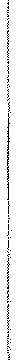 1	P R 0 C E E D I N G S23	*	*	*	*	*	*	*4	OPEN ING STATEM ENTS56	M R. FEAMAN:	Thank you , You r Honor.	M ayi t pl ease th e Cou rt.	Peter Feaman on beh al f ofWi l l i am Stansbu ry.	M y remarks are by way of anopen i ng statement at th i s ti me , You r Honor , i nconnect i on wi th You r Hon or's ord er , case 1 1	man agement conference and ord er speci al l y 12	setti ng h eari ng s.As You r Honor noted , we are d eal i ng wi thStansbu ry's mot i on , docket ent ry 496 , and1 5	Stansbu ry' s rel ated moti on to d i sq u al i fy Al an16	Rose and h i s l aw fi rm , d ocket entry 508.1 7	The story and p rem i se , You r Honor , for18	th i s i s th at th e person al representat i ve of theSi mon Ber nstei n estate , Bri an O'Connel l , h as afi d uci ary d u ty to al l i nterested persons of th eestat e.	And that' s fou nd i n Fl ori da Statut e733.602(1 ) where i t states a person alrep resentati v e i s a fi d u ci ary , and i n the l astsentence , a person al rep resen tati ve shal l usethe authori ty conferred by th i s code , the-------MUDRICK COURT REPORTING , INC. ------4aut hor i ty i n th e wi 1 1 , i f any , and th eau thori ty of any ord er of th e Cou rt , q u ote , forthe best i nterests of i nterest ed persons ,i ncl ud i ng cred i tors , cl ose q uote.M r. Stansbu ry i s an i nteresti ngi nterested person to th e Est ate of Si monBer nstei n as wel l as a cl ai m ant i n th i s case.Interest i ng - - i n terested persons - - yes ,h e i s an i nteresti ng p erson.	But i nterestedpersons i s d efi ned , You r Honor , i n Fl ori daStatute 731 .201 (23) wh i ch states that ani nterested person m eans , q uote , any person whomay reasonabl y be expected to be affect ed byth e outcom e of the part i cu l ar proceed i ngi nvol ved .The ev i d ence wi l l show that M r. Stansbu ry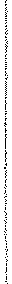 cl earl y fal l s i nto th at category.The second part of ou r p resentat i on , You rHon or , wi l l th en i nvol ve th e presentat i on ofev i d ence to show th at i n fact th ere i s aconfl i ct of i nterest.	And th en part th reeof confl i ct of i nterest of M r. Rose and h i s l awfi rm represen ti ng the estate i n th i s case.And th i rd l y , th at the confl i ct ofi nterest , th e ev i d ence wi l l show , i s not'----------MUDRICK COURT REPORTING, INC.	.5wai v abl e.The part i es' ch art , wh i ch we d i d andsubm i tted to You r Honor wi th ou r packag e l astweek , i s the col or ch art , I have an ext ra copyi f You r Honor does not h av e i t.THE COURT:	I bel i eve i t i sM R. FEAMAN:	For th e Cou rt's conv en i ence.TH E COURT:	I bel i eve i t i s i n - - I know I9	h ave i t.	An d I know I h ad i t.	Oh , got i t.	I 10	knew i t was i n one of my notebooks.	Thank you .11	M R. FEAMAN :	Thank you.12		Now, th e sum m at i on of th e posi ti on of the 13	part i es i n connect i on wi th what the ev i d ence14      wi l l show, You r Honor , sh ows th at we are h ere15      obv i ousl y on th e Estate of Si mon Bernstei n , and 1 6      the pro posed attor ney i s Al an Rose.  That's th e 1 7      box at th e top.  The two proceed i ngs th at areeng aged wi th regard to th e estate ri gh t now i sth e Stansb u ry l i ti gati on agai nst th e estatewh i ch i s wh erei n i t i s p roposed th at M r. Roseand h i s l aw fi rm d efend the estate i n thatcase.And more si g n i fi cantl y , You r Honor ,beca use i t real l y wou l d n' t m atter wh at th eoth er l i ti gati on i s th at M r. Rose i s bei ng-------MUDRICK COURT REPORTING , INC.		J6asked to d efend , beca use mor e si gn i fi cantl y i sth e orange box on th e ri g ht , wh i ch I wi l l cal lfor the pu rposes of th i s l i ti g ati on the Ch i cagol i ti g ati on .	And i n that act i on th ere are anum ber of pl ai nt i ffs , one of wh om i s TedBer nstei n i nd i v i d u al l y.	And th e ev i d ence wi l lshow i n th i s case th at Al an Rose repr esents TedBer nstei n i nd i v i d u al l y , not on l y i n oth erm atters , b ut he actu al l y appea red i n ad eposi ti on on behal f of M r. Ber nstei n1	i nd i v i d ual l y i n th at Ch i cago l i ti gati on , m ade 12	object i ons to q u est i ons.	And the ev i dence wi l l 13	show th at he actual l y on a num ber of occasi onsi nst ructed M r. Ber nstei n not to answer certai nq uest i ons th at were d i rected to M r. Ber nstei n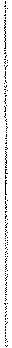 by counsel for the Est ate of Si mon Bernstei n.In th at Ch i cago l i ti gati on we wi l l p resentto You r Honor cert i fi ed copi es of pl ead i ngsfrom the Ch i cago l i ti gati on th at shows thefol l owi ng :	That Ted Bernstei n , amon g oth ers ,sued an i nsu rance com pany to recoverap proxi mat el y $1 .7 mi l l i on dol l ars of l i fei nsu rance proceed s.	M r. Stansbu ry beca m e awareth at th at l i ti gati on was goi ng on , and moved toi ntervene i n that l awsui t.	M r. Stansbu ry was'---------MUDRICK COURT REPORTI NG, INC.	,7d en i ed .So th e ev i d ence wi l l show that h e was abl eto prevai l u pon Ben Brown , and Ben Brown movedon beh al f of th e estate when h e was curator toi nterv ene.	And i n fact th e Estat e of Si monBer nstei n - -7	M R. ROSE:	M ay I object for a second?THE COURT:	Leg al object i on?M R. ROSE:	That h e i s com pl etel y10	m i sstati ng th e record of th i s Cou rt and the 1 1	proceed i ng s before J ud ge Col i n.12		THE COURT:	You wi l l hav e an opport u ni ty 13	to respon d and expl ai n i t to me.14	M R. FEAMAN :	Than k you , You r Honor.An d th e ev i d ence wi l l sh ow th at th e Estateof Si mon Bernst ei n i s now an i nterven ordefend ant , and th ey fi l ed th ei r own i ntervenorcom pl ai nt seeki ng to recover that sam e $1 .7mi l l i on dol l ars th at Ted Ber nstei n i s seeki ngto recover as a pl ai nti ff i n that sam e act i on .So th e ev i dence wi l l sh ow th at M r. Roserepresents Ted Bernst ei n.	Ted Ber nstei n i sadverse to the estate.	And now M r. Rose seeksto rep resent th e estate to wh i ch h i s pr esen tcl i ent , Ted Ber nstei n , i s adverse i n th e-------MUDRICK COURT REPORTING , INC.	.81	Stansbu ry l i ti gati on , wh i ch i s why we are2	th ere.	N ow - -THE COURT:	Wai t.	Sl ow down one second .M R. FEAMA N:	Sure.THE COURT:	That i s som eth i ng you repeatedseveral ti mes i n you r mot i on , but I wan t you tostate i t one mor e ti m e for m e sl owl y.M R. FEAMA N:	Yes.	The Ch i cago l i ti gat i onone of th e pl ai nti ffs i s Ted Bernst ei ni nd i v i d u al l y.	The Estate of Si mo n Bernstei n11	has now i nterven ed i n that act i on.	And Ted 12	Bernstei n as pl ai nti ff i s seeki ng to recover 13	$1 . 7 m i l l i on d ol l ars.Ad v ersel y , the Estate of Si mon Bernst ei nseeks to recover th at same $1 .7 m i l l i on dol l arsand i s arg ui ng u p there that i t shoul d not go 1 7	to the pl ai nti ffs but shoul d go to the estate. 18		So th ey are one h und red percen t adv erse ,th at wou l d be Ted Ber nstei n and the Estate ofSi mon Bernstei n .And M r. Rose repr esents Ted Bernstei n , andnow seeks to rep resent th e estate i n asi mi l ar - - i n an act i on agai nst th e estate , andth ey are bot h goi ng on at th e sam e ti me.	Thus ,the confl i ct i s an attor ney cannot repr esen t a9pl ai nt i ff i n an act i on , wh ether h e i s counselof record i n th at act i on or not , that 's adv erseto the Estate of Si mon Bernstei n , and at th esam e ti m e d efen d th e Estate of Si mon Bernst ei nwh en h e h as a cl i ent that i s seeki ng to d ep ri vethe estate of $1 .7 mi l l i on dol l ars.Now, i f Ted Bernstei n and the oth erpl ai nt i ffs i n th at case wer e monetaryben efi ci ari es of th e estate , I suppose i t coul d 10	be a wai v abl e confl i ct.	However , th at' s notthe case.That d rops us to the th i rd box on th e - -the fou rth box on the cha rt , wh i ch i s the g reenone , wh i ch d eal s wi th th e Si mon Bern stei n 15	Trust.	The Si m on Ber nstei n Trust i s th e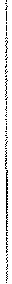 16	resi d ual ben efi ci ary of th e Si mon Ber nstei n 1 7	estate.	An d once the estate capt u res th atmoney as a resu l t of the Ch i cago l i ti gati on , i fi t does , th en th e t rust wi l l event u al l y acced eto that money after pay m ent of cred i tors , oneof wh i ch wou l d be or coul d be my cl i ent.An d who are th e benefi ci ari es of th etrust?	So we h ave th e one ben efi ci ary of theSi mon Bernstei n estate , th e Si mon Bernstei nTrust , and who are th e benefi ci ari es of th e-------MUDRICK COURT  REPORTING , INC . --------'101	trust?	N ot the ch i l d ren of Si m on Ber nstei n .N ot Ted Bernstei n.	But th e g rand ch i l d ren ofSi mon Bernstei n , some of wh om are ad u l ts andsome of wh om are m i nors i n th i s case.	Suchthat i f th e estate prev ai l s i n th e Ch i cagol i ti gati on , even assum i ng M r. Stansbu ry wasn' taround m aki ng h i s cl ai m agai nst the estate , i fal l of th e d i stri but i ons were fi nal l y m ade wh enthe estate wi ns th at Ch i cago l i ti gati on , none 10	of i t wi l l ever end u p i n th e h and s of Ted11	Ber nstei n as pl ai nti ff.	The onl y way12	M r. Bernstei n can get th at m oney i s to prev ai l 13	as a pl ai nti ff i n th e Ch i cago l i t i gati on.M r. Rose rep resents M r. Bernstei n , andth erefore there' s a confl i ct , and i t' s a 1 6	non - wai va bl e confl i ct.17		An d i n my fi nal argum ent wh en I d i scuss 1 8	the l aw, I wi l l suggest to th e Cou rt th at thecon fl i ct th at's presented befor e the Cou rt i si n fact com pl etel y non - wai v abl e.TH E COURT:	Befor e you si t down , I wan tyou to add ress one th i ng that' s been rai sed i nthei r responses.	An d that i s why d i d i t takeyou so l ong to fi l e i t?25	M R. FEAMA N:	I fi l ed i t as soon as I111	beca m e aware th at th ere was a con fl i ct.	Forexam pl e , when th e ord er that we are seeki ng toset asi de was entered , I was not aware th at theRose l aw fi rm represented Ted Ber nstei n i n th atCh i cago act i on.	M y cl i ent then b roug ht i t tomy attent i on.	And as soon as we d i d th at , Imov ed to set asi d e the ord er beca use i t becam eappa rent that th ere was a cl ear confl i ct.Beca use i n i ti al l y , as I tol d Bri anO'Connel l , M r. Stansb u ry can't d i ctate wh o th e 1 1      estate wi shes to h i re as i ts attorneys unl ess , 12       as i t tu rns out , th at attor ney represen tsi nterests that are adverse to the estate.	Andth at's wh en we fi l ed our moti on to set asi d e. 15		I got possessi on of the deposi ti on that16	wi l l be offered tod ay.	The deposi ti on reveal ed 1 7	to m e what I hav e sum mari zed h ere tod ay , th i s 18	after noon , and then we moved to set asi de theord er.	An d th en we th oug ht th at wasn' t enough ,we shoul d do a form al mot i on to d i sq u al i fy ,wh i ch we d i d .The ch ronol ogy of th e fi l i ngs, th e mot i onto v acate , I am not su re exact l y wh en that wasfi l ed , bu t i t wasn' t too l ong after the ent ryof the Septem ber 7th ord er , and th en the mot i on'---------MUDRICK COURT REPORTING , INC	1121	to d i sq ual i fy cam e after th at.	An d - -2	THE COURT:	It was fi l ed October 7th .M R. FEAMAN:	Pardon me?THE COURT:	It was fi l ed Octo ber 7th.5	M R. FEAMAN:	Okay.	The mot i on to vacat e?THE COURT:	Yes.M R. FEAMAN:	Correct.	We h ad to do ou rd ue d i l i gence.	We got th e copy of th edeposi ti on , and moved .	Beca use we don't get 10	copi es of th i ngs th at go on up there on arouti ne basi s.THE COURT:	Okay.	I just wan ted to ask 13	what your posi ti on was.	Okay.	Al l ri g h t.Than k you.Open i ng?M R. ROSE:	As a th reshol d m atter , I th i nk 1 7	even thoug h th i s i s an ev i denti ary h eari ng , you 18	are goi ng to recei v e some docum entary evi d ence ,I don't th i nk th ere' s a real need for l i vetesti mony , i n other word s , from wi tnesses.	N o ,no.22	THE COURT:	Okay.M R. ROSE:	I am adv i si ng you.	I am notaski ng you r opi n i on of i t.THE COURT:	Thank you .'----------MUDRICK COURT REPORTING, INC. ------131	M R. ROSE:	I am advi si ng you.	I have2	spoken to M r. Feam an.THE COURT:	Okay.M R. ROSE:	So I don't know th ere' s goi ng5	to be l i v e wi tnesses.THE COURT:	Okay.M R. ROSE:	He h as seven docum ents or ei g h tdocumen ts h e wou l d l i ke to put i n ev i dence , andI wou l d be h appy i f th ey just wen t i nto10	ev i d ence ri gh t now.11	THE COURT:	He can d eci d e h ow h e wants todo h i s case.M R. ROSE:	Okay.THE COURT:	You can do you r open i ng .M R. ROSE:	I th i nk we are goi ng to bem aki ng one l ong l eg al arg ument wi th documen ts ,so.THE COURT:	Okay.	Well , l et' s d o an19	open i ng and then.M R. ROSE:	Let m e start from th e beg i n n i ngthen .22	THE COURT:	Okay.23	M R. ROSE:	So we are h ere tod ay , and th ereare th ree mot i ons that you sai d you woul d t ryto d o tod ay.	An d I don' t have any doubt you-------M UDRICK COURT REPORTING, INC. ------14wi l l get to do al l th ree tod ay g i ven how m uchti m e we h ave and p rog ress we are m aki ng and theamo u nt of ti m e M r. Feaman and I th i n k th i s wi l ltake.THE COU RT:	Okay.M R. ROSE:	The th ree are com pl etel yrel ated .	They are al l th e sam e.	They areth ree si des of th e sam e coi n.Am I bl ocki ng you?10		M R. O'CON N ELL:	You r Honor , cou l d I step 11	to the si d e?12	THE COURT:	Yes , absol utel y.13	M R. ROSE:	You can h ave th e chart.14	M R. O'CON N ELL:	Okay.TH E COURT:	M r. Rose , I hav e to ask you.I recei ved a , I th i nk i t was a fl ash d ri ve , and 17    i t h ad pro posed ord ers on m atters that were not 18      necessa ri l y goi ng to be h eard tod ay. I d on 'tth i n k I got a fl ash d i ve wi th a proposed ord er.I d i d recei ve M r. Feam an' s on th ese part i cul arord ers.M R. ROSE: I don't th i n k I sent you afl ash d ri v e that I recal l .24	TH E COURT: Okay. Bu t I d i d on the oth er25    ones. That' s wh at seemed odd to m e.'-----------MUDRICK COURT REPORTI NG, INC.	,151	M R. ROSE:	I am not aware , I am sorry.2	TH E COU RT:	Okay.	That's okay.	You m ay3	p roceed .4	M R. ROSE:	There' s th ree m atters tod ay andthey are sort of rel ated , and they i nvol ve howare we goi ng to deal wi th th e cl ai m byM r. Stansbu ry agai nst th e Estat e of Si monBer nstei n.An d th ere are cu rrentl y th ree separatep roceed i ng s.	There' s a p roceed i ng i n Il l i noi s.11	It' s al l taki ng pl ace i n Il l i noi s.	There' s th e 12	p robate p roceed i ng wh i ch we are here on wh i ch13	i s the Estate of Si mon Bernstei n.	And there' s 14	the Stansbu ry l i ti gati on that i s pen d i ng i nci rcu i t court.	It 's just been reassi gned toJ ud ge M arx , so we now have a judge , and th atcase i s goi ng to p roceed forward .	It's set for 18	tri al , I bel i eve , i n J u l y to Septem berti m eframe.So the fi rst th i ng you are asked to d otod ay i s to reconsi der a val i d court ord erentered by J ud ge Ph i l l i ps on Septem ber the 7th .We fi l ed our mot i on i n August , and they had 30d ays , more than 30 days befor e th e heari ng toobj ect or contest th e mot i on to appoi nt us.'----------MUDRICK COURT REPORTING, INC.	_,161	The genesi s of the moti on to appoi nt uswas wh at happened at med i at i on .	We had amed i at i on i n th e summ er.	The part i es si g ned awri tten med i ati on settl em ent ag reement.	Weh av e asked You r Hon or at next week' s heari ng toapp rove th e m ed i at i on settl ement ag reement.	Iti s si g ned by every si ng l e one of the teng rand ch i l d ren or th ei r cou rt - appoi nted g ua rd i anad l i tem , Di ana Lewi s , wh o h as now beenapprov ed by th i s Court , u phel d by th e 4thDi stri ct , and u ph el d by the Suprem e Cou rt th i s 12	week.	So I th i nk i t' s safe to say that she' s 13		goi ng to be h ere.14		So th e settl emen t ag reem ent i s si gned by 15	al l of those peo pl e.	It's si g ned by my cl i ent16	as the trustee.	It's al so si g ned by fou r of 17	th e fi ve ch i l d ren , excl ud i ng El i ot Bernstei n .And as part of th i s , once we h ad asettl em ent , there was a d i scussi on of how do weget th i s rel ati vel y mod est estate to th e fi n i shl i ne.	An d th e bi g gest i m ped i m ent g etti ng toth e fi n i sh l i ne i s th i s l awsu i t.	U nti l th i sl awsui t i s resol ved , h i s cl i ent i s someth i ng .We can debate what he i s.	He cl ai ms to be ani nterested person.	I th i nk tech n i cal l y u nd er-------MUDRICK COURT REPORTING, INC. ------1 7l aw he i s a cl ai man t.	J u d ge , I th i nk evenJ udge Col i n ru l ed h e was not a cred i tor andd eni ed h i s moti on to remov e and d i squ al i fy TedBer nstei n as trustee.	That was pen d i ng andthere' s an ord er th at does that a l ong ti m eago.	If I coul d approac h?TH E COURT:	Sure.M R. ROSE:	I d on't h ave the d ocket ent ryn um ber.	Th i s i s i n th e court fi l e.	Th i s wasJ udge Col i n on Aug ust 22nd of 2014.11	THE COURT:	I saw i t.12		M R. ROSE:	H e has been tryi ng to remov e m e 13	and M r. Ber nstei n for l i ke al most th ree or fou r14	years now.	But th at's on l y si gn i fi cant because 15	h e i s not a cred i tor.	He i s a cl ai m ant.	So16	wh at we want to do i s we want to get h i s cl ai m 1 7	to the fi n i sh l i ne.So I am not tal ki ng about anyth i ng thath ap pen ed at m ed i ati on.	M ed i at i on i s now over.We h ave a si g ned settl ement ag reement.M r. Stansbu ry part i ci pat ed i n the med i ati on ,but we d i d not make a settl ement wi th h i m.Okay.So as a resu l t of th e m ed i ati on , al l theoth er peo pl e , everybod y that' s a ben efi ci ary of'----------MUDRICK COURT REPORTING, INC.	.181	th i s estat e com i ng togeth er and si gn i ng awri tten ag reement , th ose sam e peo pl e as pa rt ofth e wri tten ag reem ent sai d we wan t th i s case tofi n i sh , and how are we goi ng to do th at.5	Wel l , l et's see.	M r. Stansbu ry i s thepl ai nti ff repr esented by M r. Feam an.	Theestat e was represen ted by - - do you?TH E COURT:	No.M R. ROSE:	I can g i v e you one to hav e i f 10	you want to m ake notes on .11		THE COURT:	I woul d l i ke th at.	I woul d 12	l i ke that very m uch.13	M R. ROSE:	That' s fi ne.	I h av e two i f youwan t to h ave one cl ean and one wi th notes.THE COURT:	Thank you.M R. ROSE:	You wil l recal l - - I d on't wan tto tal k out of school because we deci ded weweren' t g oi ng to tal k out of school .	But I gotM r. Feaman' s - - l i ke I d i d n't have a ch ance toeven get thi s to you beca use I had n' t seen h i su nt i l after you r dead l i ne , b ut.TH E COURT:	Th i s i s d emonst rat i ve.M R. ROSE:	Okay.24	TH E COU RT:	He can p u l l up som eth i ng new25	d emonst rati v e as wel l .'-----------MUDRICK COURT REPORTI NG, INC. -----------l191	M R. ROSE:	M r. - - ori g i nal l y the d efen d anthere ori g i nal l y was assi g ned wh en he was al i v e.Wh en h e d i ed h i s estate was su bst i tu ted i n.	Heh i red counsel .	H i s cou nsel d i d n' t do m uch i nthe case beca use I d i d al l th e work beca use Iwas rep resent i ng th e compan i es , Ted Bernstei nand anoth er t rust.	An d i n J an uary of 201 4 th ePRs of th e estat e resi g ned total l y un rel ated toth i s.So i n th e i nteri m between the ori g i nal PRs 1 1	and th e appoi ntm ent of M r. O'Con nel l , we h ad a 12	cu rator.	The cu rator fi l ed pa pers , wh i ch Ifi l ed , i t's i n the fi l e , bu t I hav e sent i t toYou r Honor , wh ere h e admi ts , h e states th at h e1 5	wanted to stay th e l i ti gati on but he states16      that I have been doi ng a g reat job represen ti ng 1 7    h i m and h e h asn 't even had to h i re a l awyer yet 18      beca use h e i s just pi ggybacki ng on th e work Iam doi ng .I represen ted i n th i s l awsui t th e v ery onethat M r. O'Connel l wants to retai n my fi rm toh and l e.	And he wants i t wi th th e consent - -and one th i ng h e sai d was th at th ere' s somepeo pl e th at aren' t here.	Ev ery si ng l e personwho i s a ben efi ci ary of th i s estate wan ts my'-----------MUDRICK COURT  REPORTING ,  INC.	,201	fi rm to hand l e th i s for the reasons I am aboutto tel l you.	And I don't th i n k th ere's anyd i spu te about i t.I was th e l awyer that represen ted th e mai ncom pany LIC and AI M .	Those are th e shorth and sfor th e two com pan i es.	M r. Stansb u ry was atone poi nt a ten percen t stockhol der i n thesecom pan i es.	He gav e h i s stock back.	TedBer nstei n wh o i s my cl i ent , and th e Sh i rl eyBer nstei n trust , I rep resented al l th ese peopl e 1 1	i n the case for abo ut 1 5 or 1 8 mon th s before we 12	settl ed .	I coul d be off on th e ti mi ng .	Bu t I 13	d i d al l th e d ocumen ts , th e prod uct i on ,i nterv i ewed wi tnesses , i ntervi ewed every bod yyou coul d i nterv i ew.	Was pretty m uch read y togo to tri al oth er th an we had to take th ed eposi ti on of M r. Stansb u ry , and th en he h ad 18	some d i scovery to do.19	We wen t and we settl ed ou r case.	Beca usewe h ad a g ap , beca use we d i d n' t have a PR atthe ti me , we were i n the cu rator peri od ,M r. Brown was u nwi l l i ng to do anyt h i ng , so wed i d n't settl e th e case.So M r. O'Con nel l was appoi nted , so he i snow th e personal	represen tat i v e.	He doesn' t-------MUDRICK COURT REPORTI NG, INC. ------211	know the fi rst th i ng abou t the case.	Nooffense.	I m ean , h e cou l d n' t.	You know , i t'snot expected for h i m to know the fi rst thi ngabo ut i t.	I don't m ean the fi rst th i ng .	Buth e doesn't know m uch abo u t th e case or thefacts.We h ad d i scussi ons abou t h i ri ng someonefrom h i s l aw fi rm to d o i t.	I met som eone fromh i s l aw fi rm and p rov i ded som e basi ci nform ati on , but noth i ng real l y happen ed .	We 1 1	wer e hopef ul we' d settl e i n J u l y.	We d i d n' t 12		settl e.So th ey sai d th e ben efi ci ari es wi thM r. 0'Con nel 1 's consent we wan t M r. Rose tobeco me the l awyer and we wan t M r. Ted Bernstei n16	to become the admi n i strator ad l i tem.17	Now, why i s th at i m port ant?	That's th e18	second mot i on you are goi ng to hear , but i t 's19	ki nd of i m portant.TH E COURT:	That' s the one Ph i l l i psd eferred?M R. ROSE:	Wel l , wh at h appen ed wasM r. Feam an fi l ed an objecti on to i t t i mel y.A nd i n an abu nd ance of caut i on because i t m i g htreq u i re an ev i dent i ary or more ti me th an we'---------MUDRICK COURT REPORTING, INC.	,22h ad , J ud ge Ph i l l i ps d efer red .	That was myord er.	An d my m ai n goal was I wan ted to geti nto th e case and so we coul d start goi ng tothe status conferen ces and get th i s casem ov i ng .	And wh at h appen ed was as soon as weh ad the fi rst status conference and we startedthe case mov i ng , u nti l we got th e moti on tod i squ al i fy , and stopped and pu t th e brakes on .An d th i s i s a benc h tri al , so th ere' s10	not	th i s i s l i ke m aybe arg u ment , bu t i t' s a 11	l i ttl e bi t rel ated .	I bel i eve that M r.	th i si s th e case they wa nt to h ap pen fi rst andthey' re pu tti ng th e b rakes on th i s case beca use 14	they wan t th i s case to move very sl owl y.Beca use th e on l y way there's any mon ey topay17	M R. FEAMAN:	Objecti on.18	THE COURT:	Leg al objecti on?19	M R. FEAMAN:	Wh at counsel bel i eves i s notappro pri ate forTH E COURT:	Sustai ned .M R. ROSE:	Okay.	So th i s case - - soanyway.	M r. Bernstei n , Ted Be rnst ei n , Ted ,Si m on and Bi l l , th at' s Ted , th e dead g uy Si monand h i s cl i ent Bi 1 1 , were th e th ree mai n-------MUDRICK COURT REPORTING, INC. ------231	sharehol d ers of a company.2	TH E COURT:	I got i t .3	M R. ROSE:	Ted and Si mon started i t.	Theybrou g h t Bi l l i n and gave h i m some stock for awh i l e.	Bi l l i s su i ng for two and a hal fmi l l i on d ol l ars.	The onl y person al i ve on th i spl anet who knows anyth i ng abou t th i s case i sTed .	He has got to be th e representat i v e ofthe estate to d efend th e case.		He h as got to 10	be si tti ng at counsel tabl e.	If h e i s not at11    counsel tabl e , h e i s goi ng to be excl ud ed u nd er 12   th e excl usi onary ru l e and h e wi l l be out i n th e 13      h al l way the wh ol e tri al . And whoever i sd efend i ng th e estate won' t be abl e to do i t .Th i s g uy wan ts Ted out and m e out beca use weare th e onl y peo pl e th at know anyt h i ng abo ut 1 7	th i s case.18	So why i s th at i m portan t? Wel l , i t m akesi t more ex pensi ve. It m akes h i m h ave a bet terchance of wi nn i ng . That's what th i s i s about.And at th e same t i m e the Il l i noi s case i sreal l y cri ti cal here because u n l ess th e estat ewi ns the mon ey i n Il l i noi s , th ere' s noth i ng i nth i s estate to pay h i m .THE COU RT: I u nd erstan d .'----------MUDRICK COURT REPORTING ,  INC.	.24M R. ROSE:	M r. O'Con nel l , I p roffer , h eadv i sed m e tod ay th ere' s abo ut $285 , 000 ofl i q ui d asset s i n th e estate.	And we are goi ngto get som e mon ey from a sett l ement i f youapp rove i t.6	Now, El i ot and M r. Stansbu ry wi l l p robabl yobject to th at.	It's not for tod ay.	So weh ave a settl em ent wi th th e l awyers , the onesthat wi thd rew.	So we got a l i ttl e bi t of m oney 10	from th at.	But th ere' s real l y not goi ng to be 11	enoug h money i n th e estate to defend h i s case , 12	pay al l , do al l th e other th i ngs you got to do. 13	So th i s i s cri ti cal for M r. Stansbu ry.14	So th e ori g i nal PR , the g uys thatwi thd rew, th ey refused to pa rti ci pate i n th i sl awsu i t beca use th ey knew the facts.	They knew 17	the tru th .	They m et wi th Si mon.	They d rafted 18	h i s d ocum ents.	So th ey were not part i ci pat i ngi n th i s l awsu i t .M r. Feam an stated i n h i s open i ng th at h i scl i ent tri ed to i nterv ene.	So Bi l l tri ed toi ntervene d i rectl y i nto Il l i noi s , and th eIl l i noi s jud ge sai d , no thank you , l eave.So wh en these guys wi thd rew we got acu rator.	The curator I object ed-------MUDRICK COURT REPORTI NG, INC	1251	TH E COURT:	M r . Brown?2	M R. ROSE:	Ben Brown.	He was a 1 awyer i nPal m Beac h , a v ery ni ce m an.	H e passed away i nth e m i dd l e of th e l awsu i t at a very young age.But he - - th e i m porta nt th i ng - - I i nter ru pt ed ,and I apol og i ze for object i ng .	I d i d n' t knowwh at to do.	Bu t M r. Brown d i d n't say , h ey , Iwant to get i n th i s l awsu i t i n Il l i noi s ; l et mejum p i n h ere.	M r. Feaman and M r. Stansb u ryfi l ed a moti on to req u i re M r. Brown to 1 1	i nterv ene i n th e case.12	THE COURT:	In th e federal case?13	M R. ROSE:	In the federal case i n14	Il l i noi s.	Beca use i t 's cri ti cal forM r. Stansb u ry , i t's cri ti cal for M r. Stansb u ryto g et th i s mon ey i nto th e estate.17	THE COURT:	Into th e estate , I und erst and .M R. ROSE:	Okay.	So we had a h eari ngbefore J ud ge Col i n , a rat her contested h eari ngi n front of J ud ge Col i n.	Ou r posi ti on was verysi m pl e - - one of the th i ngs you wi l l see , mycl i ent' s goal s on every one of th ese cases areexactl y th e same.	M i n i m i ze ti m e , mi n i mi zeexpense , m axi mi ze d i stri b ut i on .	So we have thesam e goal i n every case.'----------MUDRICK COURT REPORTING,  INC.	,26Al l th e confl i ct cases you are g oi ng tosee al l d eal wi th si tu ati ons wh ere th e l awyersh ave antagoni sti c app roach es and they want - -l i ke i n one case h e h as , i t' s one l awsui t thel awyer wa nts two opposi te resu l ts i nsi de th esame l awsu i t for two d i fferent cl i ents.	That'scompl etel y d i fferent.	An d even th at case ,wh i ch i s th e Stapl es case , i t was two to one.There was a judg e that d i ssented and sai d , 10	l ook , I u nd erstand wh at you are sayi ng , bu t 11	there's sti l l not real l y a confl i ct th ere. 12		Bu t ou r g oal s are th ose goal s.13		So wh at we sai d to J ud ge Col i n i s we th i nk 14	the Il l i noi s case i s a l oser for the estate.We bel i eve th e estate i s goi ng to l ose.	Thel awyer wh o d rafted th e testamentary documen ts 17	h as g i v en an affi d av i t i n th e Il l i noi s case18	sayi ng al l h i s d i scussi ons were wi th Si mon.The jud ge i n Il l i noi s who d i d n't h ave th at wh enh e fi rst ru l ed h ad th at recent l y , and h e d eni edthei r sum mary ju dgmen t i n Il l i noi s.	So i t' sgoi ng to tri al .	But that l awyer was th eori g i nal PR , so h e wasn' t br i ng i ng the su i t.M r. Brown says , I am not touch i ng th i s.So we h ad a h eari ng , and th ey forced M r. Brown'---------MUDRICK COURT REPORTI NG, INC.	,561 - 615- 818127to i nterv ene wi th certai n cond i ti ons.	And oneof the cond i ti ons was very l og i cal .	If ourg oal i s to save mon ey and M r. Stansbu ry ,M r. Feaman 's cl i ent , i s goi ng to pay th e costof th i s , he wi l l get i t back i f h e wi ns , th enwe got no object i on anymore , as l ong as h e i sfund i ng the l i t i gati on .	He i s th e on l y guy wh oben efi ts from th i s l i t i gati on.	No ne of thethe ch i l d ren and th e g rand ch i l d ren th ey don't 10	real l y care.1 1		J ud ge Lewi s represen ts El i ot's th ree ki d s 12	versus El i ot.	The mon ey ei ther goes to El i ot 13	or h i s th ree ki d s.	She' s on board wi th , youknow, we don't wan t to waste estate fu nd s onth i s.	Ou r goal i s to keep the money i n thefam i l y.	He wants the mon ey.17	Th i s i s Amer i ca.	He can fi l e th e l awsu i t.18	That's g reat.	But th ese peo pl e shoul d be abl eto d efend th emsel ves h owever th ey choose to seefi t.	Bu t th e cri ti cal th i ng abou t th i s i sM r. Brown d i d n' t do anyt h i ng i n h ere.	J ud g eCol i n sai d , you can i nterven e as l ong as he i spay i ng th e bi l l s.	And th at's an ord er.	Wel l ,th at ord er was entered a l ong ti m e ago.	It wasnot ap peal ed .-------MUDRICK COURT REPORTING, INC.	,28So one of th e th i ngs , the th i rd th i ng youare bei ng asked to do tod ay i s v acat e thatord er , you know.	And I d i d put i n my mot i on ,and I d on't know i f i t was ad homi nem towardM r. Feaman , i t real l y was h i s cl i ent , h i scl i ent i s d ri v i ng th i s pace.	H e i s d ri v i ng usto zero.	I mean , we started th i s estate wi thover a mi l l i on dol l ars.	He has foug h teveryt h i ng we d o every d ay.	It's not justEl i ot.	El i ot i s a l ot of th i s.	M r. Stansb u ry 11	i s d ri v i ng us to zero as q u i ckl y as possi bl e. 12		So i n the Il l i noi s case the estate i srep resented by Stamos and Trucco.	They areh i red by , I th i n k , Ben Brown b ut was i n 15	consul tati on wi th M r. Feam an.	Theycom m u n i cated	th e d ocum ents wi l l come i ntoev i d ence.	I am assum i ng he i s goi ng to pu t th e 18	docu men ts on h i s l i st i n ev i dence.You wi l l see e - m ai l s from M r. Stamos fromth e Stamos Trucco fi rm , th ey e- mai l ed toM r. O'Connel l , and th ey copi ed Bi l l Stansbu ryand Peter Feam an beca use th ey are d ri v i ng theIl l i noi s l i ti gati on .	I d on't care.	They cand ri v e i t.	I th i nk i t 's a l oser.	They th i n ki t' s a wi n ner.	We' l l fi nd out i n a tri al .'----------MUDRICK COURT REPORTING, INC. ------- 561 -61 5-81 8129They are su pposed to be pay i ng th e bi l l s.I th i n k th e ev i dence wou l d show h i s cl i ent' s i nv i ol at i on of J u d ge Col i n' s ord ers beca use h i scl i ent h asn' t pai d th e l awy er al l th e moneythat' s d u e.	An d M r. O'Connel l , I th i n k , cantest i fy to th at .	I d on't th i nk i t 's a d i sp utedi ssue.	Bu t the l awyer' s been pai d 70 and h e i sowed 40, wh i ch m eans M r. Feaman' s cl i ent i sri g h t now tech n i cal l y i n v i ol ati on of a cou rt 10	ord er.1 1	I h ave asked n umerous ti mes for them to 12   g i v e m e th e i nform ati on. I just got i t th i s 13      mor ni ng . Bu t I guess I can fi l e a m oti on to14	hol d h i m i n contem pt for v i ol ati ng a cou rt 15	ord er.16		But i n th e Ch i cago case the pl ai nti ff i s 17	real l y not Ted Bernstei n , al though h e proba bl y 18	nom i nal l y at some poi nt was l i sted as apl ai nt i ff i n th e case.	Th e pl ai nt i ff i s th eSi mon Bernstei n 1 995 i rrevocabl e l i fe i nsu rancetrust.	Accord i ng to the record s of thei nsu rance company , th e on l y person nam ed as aben efi ci ary i s a d efu nct pensi on pl an that wen taway.25	TH E   COURT:	N et somet h i ng net someth i ng ,-------MUDRICK COURT REPORTI NG, INC.		J30ri g h t?M R. ROSE:	Ri g ht.	And th en th e resi d ualben efi ci ary i s th i s trust.	An d th ese areth i ngs Si m on - - he fi l l ed out one desi g nat i onform i n '95 and h e named th e 95 trust.6	THE COURT:	Bu t th ere's no paperwork ,7	ri g h t?8	M R. ROSE:	We can't fi nd th e pa perwork.9	Not me.	It was not m e.	I h ave noth i ng to do 10	wi th i t.		I sai d we.	I wan ted to correct the11	record beca use i t wi l l be fl own u p to Il l i noi s. 12		Whoever i t i s can't fi nd th e paperwork.So there' s a proceed i ng , and i t h appens i nevery cou rt , and th ere' s Il l i noi s proceed i ngsto d eterm i ne how d o you prov e a l ost trust.Th i s l awsu i t i s goi ng to g et resol ved one 17	way or the oth er.	Bu t i n th i s l awsu i t the 95 18	t rust Ted Ber nst ei n i s th e t rustee , so h eal l owed , thoug h under th e terms of the trust i nth i s case , and we ci ted i t to you twi ce orth ree ti m es , u nd er Secti on 4J of the trust onpag e 1 8 of the Si mon Ber nstei n Trust , i t saysthat you can be th e trust ee of my trust , Si monsai d you can be th e trust ee of my trust even i fyou have a d i fferent i nterest as a trustee of a.	-------MUDRICK COURT REPORTING, INC. ------311	d i fferent trust.	So th at's not real l y ani ssue.	An d u p i n Ch i cago Ted Bernstei n i s th et rustee of the 95 t rust.	H e i s represen ted bythe Si mon l aw fi rm i n Ch i cago.I h ave never appeared i n court.	He i sg oi ng to put i n al l ki nd s of record s.	M y nam enever appears - - I hav e th e docket wh i ch h esai d can come i nto ev i d ence.	I d on't appea r onthe d ocket.10	Now, I have to know abo ut th i s case th ough11	beca use I rep resent th e trustee of th e12	ben efi ci ary of th i s estate.	I'v e got to be 13	abl e to ad v i se h i m.	So I know al l abou t h i s 14	case.	And h e was goi ng to be d eposed .Guess who was at h i s deposi ti on?	Bi l lStansb u ry.	Bi l l Stansbu ry was at h i sdeposi ti on , sat ri g ht across from me.	El i ot , 18	who i s not h ere tod ay , was at th at d eposi ti on ,and El i ot got to ask q uest i ons of h i m at th atd eposi ti on .	He wan ted m e at th e d eposi ti on .He i s putt i ng th e deposi ti on i n ev i d ence.	Ifyou stud y the d eposi t i on , al l you wi l l see i son four occasi ons I obj ected on wh at g round s?Pri v i l ege.	Be carefu l what you tal k abo ut ; youare reveal i ng attorney / cl i ent pri v i l ege.'----------MUDRICK COURT REPORTING , INC. ------321	That' s al l I d i d .	I d i d n' t say , gee , don'tg i v e th em th i s i nform ati on or th at i nform at i on .And i f I object ed i ncorrect l y , th ey shoul d havegone to th e jud ge i n Il l i noi s.	And I gu aranteeyou th ere' s a federal jud ge i n Il l i noi s that i fI h ad objected i m p roperl y woul d h ave overru l edmy object i ons.	I i nst ructed h i m to protect h i sattor ney / cl i ent pr i v i l ege.	That 's wh at I wasth ere for , to adv i se h i m and to defend h i m at 10	d eposi ti on and to protect h i m.	That' s al l I11	d i d i n th e Il l i noi s case.	And th at i s over. 12		Now, I am root i ng l i ke crazy th at th e 13	estate l oses th i s case i n one sense beca use14	that' s wh at every bod y th at i s a ben efi ci ary ofmy t rust wan ts.	But I cou l d care l ess how th attu rns out , you know, from a l egal stand poi n t. 17	I don't have an appearance i n th i s case.	And18	everyon e u p there i s represented by l awyers.So wh at we hav e now i s we h ave th i s moti onwh i ch seeks to d i sq ual i fy my l aw fi rm.	Westi l l h ave th e object i on to Ted serv i ng as th eadmi n i strator ad l i tem.	And I th i nk those twoki nd of go h and i n hand .There' s anot h er com pon ent you shou l d knowabou t th at mot i on.	But as I tol d you , ou r'----------MUDRICK COURT REPORTI NG, INC.	.331	g oal s are to red uce expense.The reason that every bod y wanted Ted toserv e as the adm i n i strator ad l i tem , so hewou l d sort of be th e represent ati v e of th eestate , beca use he sai d h e wou l d d o th at forfree.TH E COU RT:	I rem em ber.M R. ROSE:	M r. O'Con nel l i s a9	professi onal .	He i s not goi ng to si t th ere for 10	free for a one - week , two - week ju ry tri al and11	prepare and si t for d eposi ti on .	That's enoug h 12	m oney - - just h i s fees al one si tti ng at tri al 13	are enoug h to just i fy everyt h i ng - - you know, 14	i t's a si g n i fi cant amou nt of mon ey.So that' s wh at 's at i ssu e tod ay.But th ei r mot i on for open i ng statem ent , 17	and I real i ze th i s i s goi ng to overl ap , my18	oth er wi l l be19	TH E COURT:	Wh i ch mot i on?20	M R. ROSE:	The d i squal i fi cati on .THE COU RT:	I wasn' t sure.M R. ROSE:	I got you.	That was sort offi rst u p.	Al l ri g ht.	So I am back.	That' sthe backg round .	You g ot the backg round for thed i sq ual i fi cati on mot i on.	Th i s i s an adv ersary'---------MUDRICK COURT REPORTING, INC. --------34i n l i ti g ati on tryi ng to d i squal i fy m e.I th i nk i t i s a m ean - spi ri ted mot i on byM r. Stansb u ry d esi g ned to creat e chaos andd i sord er and rai se th e expense , m aybe force th eestate i nto a posi t i on wh ere th ey h ave tosettl e , beca use now th ey don't have arepresen tat i ve or an attor ney that knowsanyt h i ng abo u t th e case.M R. FEAMAN :	Object i on.TH E COURT:	Leg al obj ect i on?1 1	M R. FEAMAN :	Comm ents on the mot i vat i on or12	i ntent i on of opposi ng counsel i n open i ng 13	statement i s not p roper.14		TH E COURT:	I wi l l al l ow i t on l y - - m ean 15	spi ri ted I wi l l stri ke.	The other comm ents I16	wil l al l ow beca use und er Rul e 4- 1 .7, and I may 1 7	be m i sq uot i ng , but i t i s one of th e two ru l es 18	we h ave been l ooki ng at und er the Fl ori d a Bar ,th e com m entary speci fi cal l y tal ks about anadv erse party mov i ng to d i squal i fy and th estrateg y m ay be em pl oyed .	So I wi l l al l ow th atport i on of h i s arg ument , stri ki ng meanspi ri ted .2425	theM R. ROSE:	Okay.	If you tu rn to tab 2 of we , I th i nk , sent you a very th i n'----------MUDRICK COURT REPORTING, INC.  	, 561 -615-818135bi nd er.THE COURT:	Yes , you d i d .3	M R. ROSE:	We h ad al ready sent you th e4	m assi v e book a l ong ti m e ago.THE COURT:	Yes.M R. ROSE:	And I th i n k al l I sent you was7	the very th i n bi nd er.	If you tu rn to Tab 2.8	THE COURT:	In any other worl d th i s wou l dhav e been a n i ce si zed bi nd er.	In th i spart i cul ar case you are i nd eed correct , th i s i s 11	a very th i n bi nd er.1213	22401415M R. ROSE:	Okay.	If you fl i p to pag eTHE COURT:	I am just teasi ng you , sorry. M R. ROSE:		wh i ch i s abo u t fi v e or si x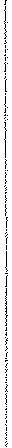 16	pag es i n.17	THE COURT:	Yes.18	M R. ROSE:	Th i s i s wh ere a confl i ct i sch arged by op posi ng party.THE COURT:	Yes.21	M R. ROSE:	It's pa rt of Ru l e 4 - 1 . 7 .	Thesetwo ru l es h ave a l ot of overl ap.And I wou l d poi nt for th e record I d i d notsay th at M r. Feam an was mean spi ri ted .	Ispeci fi cal l y sai d m ean spi ri ted by h i s cl i ent.'---------MUDRICK COURT REPORTING, INC. ------36THE COURT:	Thank you .M R. ROSE:	So confl i cts ch arg ed by theopponen t , and th i s i s just war n i ng you thatth i s can be used as a techn i q ue of h arassm ent ,and th at' s wh y I am tyi ng th at i n .But th e i m porta nt th i ng s are I h ave neverrep resented M r. Stansbu ry i n any m atter.General l y i n a confl i ct of i nterest si tuati onyou wi l l see I represen ted h i m.	I d on't have 10	any confi d ent i al i nformat i on from1 1	M r. Stansbu ry.	I hav e onl y tal ked to h i m 12	d u ri ng h i s d eposi ti on .	It wasn' t very13	pl easan t.	And i f you d i squal i fy m e to some 14	d eg ree my l i fe wi l l be fi ne , beca use th i s i snot th e most fu n case to be i nvol v ed i n .	I amdoi ng i t beca use I rep resent Ted and we are 1 7	tryi ng to do wh at' s ri ght for th e18	ben efi ci ari es.19	THE COURT:	Appearance for the record .Someone just came i n.M R. ELIOT BERNSTEI N:	H i .	El i ot Iv anBer nstei n.23	TH E COURT:	Thank you.24	M R. ELIOT BERNSTEI N:	I am pro se , m a' am.25	THE COURT:	Thank you.	You may p roceed .'----------MUDRICK COURT REPORTI NG, INC.	,37I just wanted the cou rt report er to know.M R. ELIOT BERNSTEI N:	Thank you , You rHonor.4	M R. ROSE:	I don't have any confi d enti ali nformati on of M r. O'Con nel l .	He i s th e PR ofth e estate.	I don't know anyt h i ng abou tM r. O'Connel l th at wou l d com promi se my abi l i tyto h and l e th i s case.	I am not su re h e and Ih ave ever spoken abou t th i s case.	But i nei th er case , I don't h ave any i nformati on .1 1	So I can' t even u nd erstand why they are12	sayi ng th i s i s a confl i ct of i nterest.	But th e 13	ev i d ence wi l l show, i f you l ook at th e wayth ese are set up , these are th ree separatecases , not one case.	An d not h i ng I am doi ng i nth i s case cri ti ci zes wh at I am d oi ng i n thi s 17	case.	Not h i ng I am d oi ng - - th e outcom e of18	th i s case i s whol l y i nd epen d ent of th e outcom eof th i s case.	He cou l d l ose th i s case and wi nth i s case.	He coul d l ose th i s case and l oseth i s case.	I m ean , th e cases h ave noth i ng tod o wi th th e i ssues.23	Wh o g ets th e i nsu rance proceed s?	Bi l lStansb u ry i s not even a wi tn ess i n th at case.It h as not h i ng to d o wi th th e i ssue over h ere ,'---------MUDRICK COURT REPORTING,  INC.	,38h ow m uch m oney d oes Bi l l Stan sb u ry g et?	Soyou 'v e got whol l y u n rel ated , an d th at's th eoth er part of th e Ru l e 4 - 1 . 9  and 4 - 1 . 7 ,	i ttal ks abou t wh eth er th e m atters are u n rel ated .And I g u ess when I arg ue th e statu te I wi l larg u e th e statu te for you .At best what th e ev i d ence i s goi ng to showyou - - and I am not tryi ng to wi n th i s on atech n i cal i ty. I want to wi n th i s l i ke u p or 10       d own and mov e on.  Because th i s estat e can't 1 1     th i s d el ay was tort u re to wai t th i s l ong for 12      th i s h eari ng .13	Bu t i f I showed u p at Ted 's d eposi t i on ,14	and I p rom i se you I wi l l never show u p agai n , I 15	am out of th at case , th i s i s a confl i ct of16	i nterest wi th a former cl i ent.	I h ave ceased17	represen ti ng h i m at h i s d eposi ti on .	He i s 18	n ever goi n g to be d eposed ag ai n .	If i t's a19	confl i ct of i n terest wi th a former cl i ent , al lth ese th i ngs are th e p rerogati ve of th e formercl i ent.	They are not th e prerog ati v e of th enew cl i ent.	The n ew cl i ent i t 's not th e i ssue.So i f I repr esen ted Ted i n h i s d eposi ti on , Icannot rep resent anot h er perso n i n th e same ora subst ant i al l y rel ated m atter .'-----------M UDRICK COURT REPORTING, INC. ------39So I can't represent th e estate i n thi scase beca use I sat at Ted 's d eposi ti on , u n l essth e former cl i ent g i v es i nformed consen t.	Hecoul d sti l l say , h ey , I don't care , you do theIl l i noi s case for the estat e.	I wou l d n't dothat , bu t th at' s wh at the ru l e says.	Usei nform ati on.	There's no i nform at i on.	I am noteven g oi ng to waste you r ti m e.	Reveali nform ati on.	So th ere' s no i nform at i on .	Ifth i s i s th e ru l e we are travel i ng u nd er , you1 1	d eny th e m oti on and we go h om e and move on and 12	g et back to l i ti gati on .	If we are travel i ngu nd er th i s ru l e , I can not u nder 4 - 1 . 7	- -M R. FEAMA N:	Excuse m e , You r Honor , th i ssounds mor e l i ke fi nal argum ent than i t doesopen i ng statement wh at th e ev i d ence i s goi ng to17	show.18	TH E COU RT:	Ov erru l ed .19	M R. ROSE:	So u nd er 4 - 1 . 7, except as i n b ,and I am tal ki ng abou t b because that' s may beth e onl y pi ece of ev i d ence we m ay need i s thewai v er.	I h ave a wri tten wai v er.	I th i nk i thas i nd epend ent l egal si g n i fi cance.	Because i fI obtai ned h i s wri t i ng i n wr i ti ng , I th i nk i t'sadm i ssi bl e just beca use M r. O'Con nel l si gned'-----------MUDRICK COURT REPORTING, INC.	,401	i t.	But they object , they m ay object to th eadmi ssi on of th e wai v er , so I m ay have to p utM r. O' Con nel l on th e stand for two second s andhav e h i m confi rm th at he si g ned th e wai v erdocumen t.But except i f i t's wai v ed , now l et' s p u tthat asi d e.	We nev er even get to th e wai ver.The rep resentati on of one cl i ent h as to bed i rect l y adv erse to anoth er cl i ent .	Sorepr esent i ng Ted i n h i s d eposi ti on i s not 1 1	has not h i ng to do - - fi rst of al l , Ted h ad12		counsel rep resenti ng h i m d i rectl y adverse.	I 13	was th ere protect i ng h i m as trustee , protecti ng 14		h i s pr i v i l eg es , getti ng read y for a tri al that 15	we h ad before J ud ge Phi l l i ps wh ere h e u phel d16	the val i d i ty of the d ocum ents , d eterm i ned that 17	Ted d i d n' t com m i t any eg reg i ous wrong doi ng.That's th e Decem ber 1 5th tri al .	It's on appealto the 4t h Di stri ct.	That' s wh at l ed to havi ngEl i ot d etermi ned to h ave no stand i ng , to J u dg eLewi s bei ng appoi nted as g u ard i an for h i sch i l d ren.	That was the key.	That was the onl yth i ng we have accom pl i shed to mov e th e th i ngforward was th at , but we had th at.But th at's why I was at th e d eposi ti on ,'----------MUDRICK COURT REPORTING, INC.	,41but i t was not d i rectl y adv erse to th e estate.N um ber two , th ere' s a su bstant i al ri skthat the represen tat i on of one or mor e cl i entswi l l be m ater i al l y l i m i ted by myresponsi bi l i ti es to anoth er.	I h ave asked th emto expl ai n to m e how m i g ht - - how wh at I wantto d o h ere , whi ch i s to d efend th ese peo pl ethat I hav e been d oi ng - - I hav e askedM r. Feaman to expl ai n to m e how what I am d oi ng 10      to d efend the estate , l i ke I defend ed al l these 1 1      peo pl e agai nst h i s cl i ent , coul d possi bl y bel i m i ted by my responsi bi l i t i es to Ted .	Myresponsi bi l i ti es to Ted i s to wi n th i s l awsu i t , 14	save the money for h i s fam i l y , determ i ne h i sfath er d i d not def rau d Bi l l Stansbu ry.	So I amnot l i mi ted i n any way.So i f you don't fi nd one or two, you d on't 18	even get to wai ver.	But i f you g et to wai v er ,and th i s i s ev i d en ce , i t' s one of th e - - I onl ygave you th ree new th i ngs i n th e bi nd er.	Onewas th e wai ver.	One was th e 57.1 05 amend edmot i on.I th i nk th e si gn i fi cance of that i s afterI g ot th e wai ver , after I g ot a wri tten wai ver ,I th oug ht th at ch anged th e g ame a l i ttl e bi t.'---------MUDRI CK COURT REPORTING , INC .	,42You know, i f you are a l awyer and you fi l e amot i on to d i squal i fy - - so wh en I got th ewri tten wai v er - -4	M R. FEAMAN:	You r Honor - -THE COURT:	Leg al object i on.M R. FEAMAN:	N ot part of open i ng statementwhen you are com m enti ng on a 57 . 10 5 mot i on - -THE COURT:	Sustai ned .M R. FEAMAN:	- -	th at you h aven' t even seenyet.11	THE COURT:	Sustai ned .12	M R. FEAMAN:	Thank you.13	THE COURT:	Sustai ned .M R. ROSE:	I got a wai v er si g ned byM r. O'Connel l .	I h ad h i s permi ssi on , but I gota formal wri tten wai v er.	An d i t was after ou r 17	fi rst h eari ng , and i t was after - - so I sent i t 18	to M r. Feaman .But i f you l ook u nder th e ru l e , i t's acl earl y wai v abl e confl i ct.	Because I am nottaki ng an antag oni sti c posi ti on sayi ng l i ke th ework I d i d i n th e oth er case was wrong or th i sor that.An d i f you l ook at th e rul es ofprofessi onal cond uct agai n , and we' l l do i t i n-------MUDRICK COURT REPORTI NG, INC.	,43cl osi ng , b ut I am th e one wh o i s sup posed tod eci d e i f I h ave a mater i al l i m i tati on i n th efi rst i nstan ce.	That's wh at th e ru l es d i rect.You r Honor rev i ews th at.	Bu t i n th e fi rsti nstance I d o not h ave any m ateri al l i m i tat i onon my abi l i ty to represent th e estatev i gorousl y , wi th al l m y h eart , wi th everyt h i ngmy l aw fi rm' s resou rces , and wi th Ted 'sknowl ed ge of th e case and th e facts to d efendh i s case , th ere i s no l i m i tati on and th ere' s no 1 1	substan ti al ri sk th at I am not goi ng to do th e 12	best job possi bl e to t ry to protect the estate 13	from th i s cl ai m .14		An d I th i nk we wou l d ask th at you d eny th e 15	mot i on to d i squ al i fy on th e ground s that16	th ere' s no confl i ct , and th e wai v er for 17	M r. O'Con nel l wou l d resol v e i t.An d we al so wou l d l i ke you to ap poi n t TedBernstei n.	There's no confl i ct of i n terest i nh i m d efend i ng th e estate as i ts repr esentat i v eth roug h t ri al to try to protect th e estate' smon ey from M r. Stansbu ry.	It's not l i ke Ted orI are goi ng to rol l over and h el p M r . Stan sbu ryor sel l out th e estate for h i s ben efi t.	That 'swh at a confl i ct wou l d be wor ri ed abo ut.	We are-------M UDRICK COURT REPORTING, INC.	...J441	not taki ng a posi ti on i n - - we are not i n th ecase yet , obv i ousl y.	If you al l ow us toconti n u e i n th i s case , we are not goi ng to takea posi ti on i n th i s case wh i ch i s d i fferent fromany posi ti on we h ave ever taken i n any casebeca use al l - -7	THE COURT:	J ust for th e record , for th e8	record , I see you poi nt i ng.	So you are nottaki ng a posi ti on i n th e Pal m Beac h ci rcui tcou rt - -M R. ROSE:	Case.12	TH E COURT:	- -	ci v i l case13	M R. ROSE:	Di fferent th an we' ve14	TH E COU RT:	that' s d i fferent thanp robate or even th e i nsu rance proceeds?M R. ROSE:	Cor rect.	Di fferent from wh at 17	we d i d i n th e federal case i n Il l i noi s ,18	d i fferent from we are taki ng i n th e pro bat ecase.	Or mor e i m port antl y , i n fact mosti m porta ntl y , we are not taki ng a posi ti ond i fferentl y than we took wh en I repr esentedoth er peo pl e i n th e same l awsu i t.You h ave been i nvol v ed i n l awsu i ts wh ereth ere are ei ght defend ants and seven settl edand th e l ast g uy says , wel l , gee , l et m e h i re'---------MUDRICK COURT REPORTING , INC.	.561 -615-818145th i s g uy' s l awyer , ei ther h e i s better or myl awyer just q u i t or I d on't have a l awy er.	Sobu t I am not taki ng a posi ti on l i ke here wewere sayi ng , yeah , he was a ter ri bl e guy , h ed efraud ed you , and now we are sayi ng , oh , no ,i t' s not , he d i d n' t d efraud you.	That wou l d bea confl i ct.	We have d efend ed th e case bysayi ng that M r. Stansb u ry's cl ai m has no m eri tand we are goi ng to d efend i t the same way.And th en th at' s wh at we' d l i ke to do wi th 11	the Fl ori d a l i ti g ati on , and then ti me12	perm i tti ng we'd l i ke to d i scuss th e Il l i noi s 13	l i ti gati on , because we despe ratel y need a14	rul i ng from You r Honor on th e th i rd i ssu e you 15	set for tod ay wh i ch i s are you goi ng to vacate16	J udge Col i n' s ord er and free M r. Stansbu ry of 1 7	the d u ty to fu nd the Il l i noi s l i ti gati on.J u d ge Col i n entered the ord er.	The i ssuewas rai sed m ul t i pl e t i mes b efore J ud g ePh i l l i ps.	He wan ted to g i v e us h i s ru l i ng oneday , and we - - you know, h e d i d n' t.	We wer esupposed to set i t for hear i ng .	We hadnumero us hear i ngs set on th at mot i on , th erecord wi l l refl ect , and those wer e al lwi th d rawn.	And now that th ey h av e a new ju dge ,'----------MUDRICK COURT REPORTING, INC. ----------'46I th i nk they are comi ng back wi th th e samem oti on to be excused from th at , and th at 's th eth i rd th i ng you need to d eci de tod ay.4	TH E COURT:	Al l ri g h t.5	M R. ROSE:	U n l ess you h ave any q uest i ons.67	(Open i ng statemen ts excerpt concl ud ed .)8910111213141516171819202122232425'----------MUDRICK COURT REPORTING, INC. ----------'561 -615-8181471	C E R T I F I C A T E23The State of Fl ori d aCounty of Pal m Beach6I , Li sa M ud ri ck , RPR , FPR , cert i fy that Iwas aut hori zed to and d i d stenog raph i cal l y reportthe foregoi ng p roceed i ngs , and that th e excerpted10	transcri pt i s a true record .1112	Dated February 21 , 201 7.1314151617	/",'/Y,/·,19	t	; ///	/V	- -18	(	/ /	<  //	/ /7 11:	I	I	1·: -	/ /	f	.LISA M U DRICK, RPR , FPRM ud ri ck Cou rt Report i ng , Inc.1 615 Forum Pl ace , Sui te 500West Pal m Beac h , Fl ori d a 3340122	561 - 615- 81 81232425'-----------M UDRICK COURT REPORTING,  INC.	.1_ ,IN THE FIFTEENTH J UDICIAL CIRCUIT COURTIN AN D FOR PALM BEACH COUNTY, FLORIDACASE NO:	502012CP004391XXXXN BIH 45	IN RE:6	ESTATE OF SIM ON L. BERNSTEI N ,7	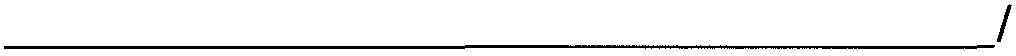 8910	Proceed i ngs before the Honorabl e1 1	ROSEMARI E SCHER1213	[EXCERPT - BRIAN O'CON N ELL TESTIM ONY]141516	Thu rsday , February 1 6, 201 7 17	31 88 PGA Bou l evardNort h County CourthousePal m Beach Gard ens , Fl ori d a 3341 0 20	2:38 p. m. - 4:46 p. m.2122Reported by:Li sa M ud ri ck , RPR , FPRNotary Pu bl i c , State of Fl ori d a25'---------M UDRICK COURT REPORTING , INC.	,2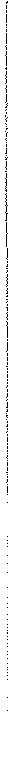 APP EARANCES:On beh al f of Wi l l i am E. Stansbu ry: PETER M. FEAMAN , P.A.3695 West Boy nton Beac h Bou l evard Sui te 9Boy nton Beac h , Fl ori d a 33436 BY:	PETER M . FEAMAN , ESQU IRE(Mkoskey@feam anl aw. com)J EFFR EY T. ROYER , ESQU IRE(J royer@fea ma n l aw.com) NANCY E. GU FFEY, ESQUI RE(Ng uffeya ppeal s@bel l south . net)8On behal f of Ted Ber nstei n:M RACH EK FITZG ERA LD ROSE KON OPKA THOMAS & W EISS, P.A.505 South Fl ag l er Dri ve , Sui te 600 West Pal m Beac h , Fl ori da 334011 1	BY:	ALAN B. ROSE , ESQU IRE(Arose@m rachek - l aw.com)12	M ICHAEL W. KRANZ, ESQU IRE(Mkranz@m rachek - l aw. com)1314	On beh al f of th e Person al Representati v e of the Estate of Si mon Bernstei n:1 5	CIKLIN LU BITZ MARTENS & O'CON N ELL515 Nort h Fl ag l er Dri ve, 1 9th Fl oorWest Pal m Beach , Fl ori da 33401 BY:	BRIAN M. O'CON N ELL , ESQUI RE(Boconnel l @ci kl i n l ubi tz.com)18On beh al f of El i ot Bernstei n' s m i nor ch i l d ren :ADR & M EDIATION SERVICES, LLC 2765 Tecumse h Dri v eWest Pal m Beach , Fl ori da 33409 BY:	THE HONORABLE DIANA LEWIS(Dzlewi s@aol .com)22On beh al f of El i ot Bernstei n:23	ELIOT I. BERNSTEI N , p ro se (Iv i ewi t@i vi ewi t.tv)2425'---------MUDRICK COURT REPORTING , INC.	.31	P R 0 C E E D I N G S23	*	*	*	*	*	*	*4	BRIAN O'CON N ELL TESTIM ONY56	M R. FEAMAN:	N ext I wou l d cal l Br i an7	0'Connel 1 to th e stand .8	THE COURT:	Okay.910	Thereupon ,1 1	BRIAN O'CON N EL L ,12	a wi tness , b ei ng by th e Cou rt d ul y sworn , was 13	exami ned and testi fi ed as fol l ows:1415m uch .THE WITN ESS:	I do.THE COURT:	Hav e a seat.	Than k you veryBefore we start I need si x mi n u tes to usethe rest room.	I wi 1 1 be back i n si x mi n utes.(A recess was taken. )THE COURT:	Al l ri ght.	Cal l21	M r. O' Con nel l .	I apol og i ze.	Let' s p roceed .22	M R. FEAMAN:	Thank you , You r Hon or.23	DIRECT (BRIA N O'CON N E LL)24	BY M R. FEAMAN:25	Q.	Pl ease state you r name.'----------M UDRICK COURT REPORTING, INC.-------...J4A.Q.A.Fl ori da.5	Q.Br i an O'Connel l .An d you r busi ness add ress?51 5 N orth Fl ag l er Dri v e , West Pal m Beach ,An d you are th e personal repr esentat i v e ,6	th e successor personal representati v e of th e Estate7	of Si m on Ber nstei n ; i s th at correct?8	A .9	Q.Yes.An d I handed you d u ri ng th e break Fl or i d a10	Statute 733.602.	Do you h ave th at i n front of you?11	A.12	Q.I do.Wou l d you ag ree wi th me , M r. O'Connell ,1 3	that as person al representati v e of th e estate th at 14	you h ave a fi d uci ary d uty to al l i nterested persons 15	of th e estate?16	A.17	Q.To i nterested persons , yes.Okay.	Are you aware th at M r. Stansb ury ,18	obv i ousl y , h as a l awsu i t ag ai nst the estate ,correct?A .21	Q.Correct.An d h e i s seeki ng d amag es as far as youknow i n excess of $2 m i l l i on dol l ars ; i s thatcorrect?24	A.25	Q.Yes.Okay.	An d the presen t asset v al ue of the,	-------MUDRICK COURT REPORTING,  INC.	,5estate excl ud i ng a poten ti al expecta ncy i n Ch i cagoI h eard on open i ng statemen t was arou nd som ewhere al i ttl e bi t over $200,000; i s th at correct?A.Q.A.Q.Cor rect. And - -Li ttl e over th at.Okay.	And you are aware that i n Ch i cago8	the amou nt at stake i s i n excess of $1 .7  m i 1 1i on9	dol l ars , correct?10	A.Yes.11	Q.	And i f the estate i s successf u l i n that12	l awsui t th en th at money wou l d come to the Estat e of 13	Si mon Bernstei n , correct?14	A .Cor rect.Q.	And th en obv i ousl y that wou l d q u i ntu pl e ,i f my mat h i s correct , th e assets th at are i n the 17	estate ri ght now; i s th at correct?A.	They wou l d g reatl y enhance th e val ue ofth e estate , whatever th e mat h i s.Q.	Okay.	So wou l d you ag ree thatM r. Stansbu ry i s reasona bl y affected by the outcomeof th e Ch i cago l i ti gati on i f he h as an act i onagai nst the estate i n excess of two m i l l i on?24	A.	Depend s h ow one d efi nes a cl ai ma nt versus25	a cred i tor.	He certai n l y si ts i n a cl ai m ant'----------MUDRICK COURT REPORTI NG ,INC .	,61	posi t i on .	He h as an i nd epen d ent act i on.2	Q.	Ri g ht.3	A.	So on th at l evel h e wou l d be affected wi th4	regard to what happens i n th at l i ti gat i on i f h i scl ai m m atu res i nto an al l owed cl ai m , red uced to ajud gm ent i n you r ci v i l l i t i g ati on .7	Q.	So i f h e i s successf ul i n h i s l i t i gati on ,8	i t wou l d	th e resu l t of th e Ch i cago act i on , i f9	i t's favorabl e to the estate , wou l d si g n i fi cant l y10	i n crease th e assets that h e woul d be abl e to l ook11	to i f he was successf u l ei th er i n the amo u nt of300,000 or i n an amou nt of two mi l l i on?A.	Ri g ht.	If he i s a cred i tor or th ere's a14	recovery th en certai n l y h e woul d ben efi t from th at 15	u nd er th e p robate cod e beca use then he wou l d be16	pai d und er a certai n pr i ori ty of pay men t before17	benefi ci ari es.18	Q.	Al 1  ri g h t.	And so th en M r. Stansbu rypoten ti al l y cou l d stand to ben efi t from th e resul tof th e outcome of the Ch i cago l i ti gati on d epend i ng21	u pon th e outcom e of h i s l i ti gati on agai nst the22	estate?23	A.24	Q.25	A.Tru e. Correct? Yes..	-------MUDRICK COURT REPORTING, INC.	.1	Q.So i n th at respect wou l d you ag ree thatM r. Stansb u ry i s an i nterested person i n theoutcom e of the est ate i n Ch i cago?4	A .	I th i n k i n a v ery broad sense , yes.	Buti f we are goi ng to be d ebat i ng cl ai m ants andcred i tors then that cal l s u pon certai n case l aw.Q.Okay.A.	But I am answeri ng i t i n sort of a general9	fi nanci al sense , yes.10	Q.	Okay.	We entered i nto ev i dence Exh i bi ts 711	and 8 wh i ch were e - m ai l s th at were sent to you12	fi rst by an associ ate i n M r. Stamos' s offi ce andM R. FEAMAN:	Coul d I app roach , You r Honor?THE COURT:	Yes.	Do you h ave an ext ra 15	copy for h i m so I can fol l ow al ong?16	M R. FEAMAN:	I th i nk I d o.17	THE COURT:	Okay.	If you d on't , no18	wor ri es.	Let me know.19	Does anyone object to m e m ai ntai n i ng theori g i nal s so th at I can fol l ow al ong?	If youdon't - -M R. FEAMAN:	I know we do.23	M R. ROSE:	If you need my copy to speed24	th i ngs up , h ere.25	I l l'----------M UDRICK COURT REPORTING, INC.	,81	BY M R. FEAMAN :Q.A.4	fi rst?5	Q.There's ou r copi es of 7 and 8.Wh i ch one d i d you wan t m e to l ook atTake a l ook at the one th at cam e fi rst onJanuary 31 st , 2007.	Do you see that th at was ane- m ai l d i rected to you from i s i t M r. Kuy per , i sthat how you pron ounce h i s nam e?9	A .Q.Yes.Okay.	On J anu ary 31 st.	Do you recal 1recei v i ng th i s?A.Q.A.Q.Let m e take a l ook at i t. Sure.I do remem ber th i s.A 1 1 ri gh t.	An d d i d you h ave anyd i scussi ons wi th M r. Kuy per or M r. Stamosconcern i ng you r comm ents regard i ng the Cou rt' s 18		ru l i ng wh i ch was d enyi ng th e estate' s mot i on forsum mary jud gmen t?A.	There mi g ht hav e been anoth er e- m ai lcomm u n i cati on , bu t no oral com m u n i cati on si nceJanuary.Q.th i s?A.Di d you send an e- mai l back i n response toThat I d on't recal l , and I don't have my,	-------MUDRICK COURT REPORTING, INC. ---------'record s here.Q .	Okay.A.	I am not sure.Q.	Why d on't we take a l ook at Exh i bi t 8, i fwe coul d .	That' s th e e- m ai l from M r. Stamos d atedFebruary 1 4t h to you and m e and M r. Stansbu ry.	Doyou see that?A .Q.Yes.And he says , "Wh at's ou r posi ti on on10	settl ement?, " correct?11	A.12	Q.Correct.Okay.	And that's beca use M r. Stamos h ad1 3		recei v ed an e- mai l from pl ai nti ff's counsel i n 14	Ch i cago sol i ci ti ng some i np ut on a possi bl esettl emen t , correct?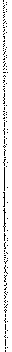 A.17	Q.Yes.An d wh en you recei ved th i s d i d you respond18	to M r. Stamos ei ther oral l y or i n wr i ti ng?19	A.	Not yet.	I was i n a med i ati on that l astedu nti l 2:30 i n the mor ni ng yesterd ay , so I h aven' thad a ch ance to speak to h i m.Q.	So th en you h aven' t h ad any d i scussi onswi th M r. Stamos concern i ng settl emen t - -A.Q.No.si nce th i s?'----------MUDRICK COURT REPORTING, INC.	.101	A.	Not - - l et' s correct th at.	Not i n terms2	of these com m u n i cati ons.Q.A .Ri g ht.I h ave spoken to h i m prev i ousl y aboutsettl ement , bu t obv i ousl y those are pr i v i l eged thathe i s my counsel .7	Q.	Okay.	And you are aware th at - - wou l d youag ree wi th m e th at M r. Ted Bernstei n , who i s i n th ecou rtroom tod ay , i s a pl ai nti ff i n that acti on i nCh i cago?A.Wh i ch act i on?Q.	The Ch i cago fi l ed , the acti on fi l ed byM r. Bernstei n?14	A.15	Q.1617Can you g i v e m e the com pl ai nt? Sure.M R. FEAMAN:		If I can take a l ook? THE COURT:	Go ahead .18	BY M R. FEAMAN :Q.	Thi s i s th e - -M R. ROSE:	We' l l sti pu l ate.	The docum ents21	are al read y i n ev i dence.2223ti m e.THE COURT:	Sam e obj ect i on?M R. ROSE:	I m ean , we are tryi ng to saveI l l,	-------MUDRICK COURT REPORTI NG, INC. ----------'11BY M R. FEAMAN:Q.	Take a l ook at th e th i rd pag e.(Ov erspeaki ng. )THE COURT:	Hol d on.	Hol d on.	Hol d on.5	I h av e got everybod y tal ki ng at once.	It's6	Feam an' s case.	We are goi ng u nti l 4:30.	Ih ave al ready got one emerg ency i n the , we cal li t the Cad , that means not h i ng to you , but I am9	tel l i ng you al l ri ght now I sai d we are goi ng 10	to 4:30.11	THE WITN ESS:	Yes , si r , Ted Bernstei n i s a12		pl ai nti ff. 13	BY M R. FEAMAN:Q.A.Q.Ind i v i d ual l y , correct?Ind i v i dual l y and as trustee.An d M r. Stamos i s you r attorney whorep resen ts the estate , correct?A.19	Q.Correct.An d th e estate i s adv erse to thepl ai nti ffs , i ncl ud i ng M r. Bernst ei n , correct?A.	In th i s acti on , cal l i t the Il l i noi sacti on , yes.23	Q.24	A.25Correct. Okay.THE COURT:	Hol d on.	One more ti me.	Go'-----------M UDRICK COURT REPORTING,  INC.	.12back and say th at agai n .	You are represent edby M r. Stamos?3	THE WITN ESS:	Ri g ht , i n th e Il l i noi s4	act i on , You r Hon or.5	THE COURT:	Ri g ht.6	THE WITN ESS:	An d Ted Bernstei n7	i nd i v i d ual l y and as trustee i s a pl ai nt i ff.8	THE COU RT:	Ri g ht , i nd i v i d ual l y and as9	t rustee , got i t.10		THE WITN ESS:	An d th e estate i s adv erse to 1 1	Ted Bernstei n i n those capaci ti es i n th at12		l i ti gati on . 13	BY M R. FEAMAN:14	Q.	Al l ri gh t.	An d are you aware - ­THE COURT:	Thank you .BY M R. FEAMAN:17	Q.	An d are you aware th at M r. Rose rep resents18	M r. Ted Bernstei n i n vari ous capaci ti es?A.Q.A .Q.23	A.Yes. General l y?In vari ous capaci ti es general l y , ri g ht. Incl ud i ng i nd i v i d u al l y , correct?That I am not - - I know as a fi d uci ary ,for exam pl e , as trustee from our vari ous and sund ryacti ons , Shi rl ey Bernstei n , estate and trust and so'-----------M UDRICK COURT REPORTING , INC.	,13forth .	I am not sure i nd i v i d u al l y.Q.	How l ong have you been i nvol v ed wi th th i sEstate of Si mon Bernstei n?A.Q.A few years.Okay.	A nd as far as you knowM r. Bernstei n h as been rep resented i n wh atev ercapaci ty i n al l of th i s si nce th at ti me ; i s th atcorrect?9	A.	He i s defi n i tel y - - M r. Rose h as10 defi n i tel y represented Ted Bernstei n si nce I hav e 1 1 been i nvol v ed . I just wan t to be total l y correct 12  about exactl y wh at capaci ty . Defi n i tel y as a13  fi d uci ary no d ou bt.14	Q.  Okay. And d i d you ever see th e d eposi ti onth at was taken by you r l awyer i n th e Ch i cago acti onth at was i ntrod uced as Exh i bi t 6 i n th i s act i on?17	A.Cou l d I take a l ook at i t?18	Q.	Sure.	H ave you seen th at d eposi t i on19	befor e , M r. O'Cd n nel l ?A .	I am not su re.	I don't want to g uess.Because I know i t's M ay of 201 5.	It's possi bl e.There were a num ber of documen ts i n al l th i sl i ti gati on , and I wou l d be g i v i ng you a guess.24	Q.	On th at fi rst pag e i s there an ap peara nce25	by M r. Rose on behal f of Ted Bernstei n i n th at'-----------MUDRICK COURT REPORTING, INC. ---------'141	d eposi ti on?2	A.3	Q.Yes.So wou l d you ag ree wi th m e th at TedBernstei n i s adverse to th e estate i n the Ch i cagol i ti gati on?	You sai d th at earl i er , correct?A.Q.Yes.Okay.	And wou l d you ag ree wi th m e u ponrev i ewi ng th at deposi ti on that M r. Rose i srepresen ti ng Ted Ber nstei n th ere?10	M R. ROSE:	Object i on , cal l s for a l egal11	concl usi on .12		TH E WITN ESS:	There's an appearance by 13	h i m .THE COURT:	Sustai ned .BY M R. FEAMAN:Q.	There' s an appeara nce by h i m?	Wh ere d oes17	i t show th at?18	M R. ROSE:	The objecti on i s sustai ned .19	TH E COURT:	I sustai ned the object i on.20	M R. FEAMAN:	Oh , okay.	Sorry.21	BY M R. FEAMAN:Q.	Now, you have not gotten - - you sai d th atyou wan ted to retai n M r. Rose to represent th eestate here i n Fl ori d a , correct?25	A.	Yes.	But I want to state my posi ti on'	1MUDRICK COURT REPORTI NG, INC.	.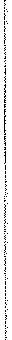 15preci sel y , wh i ch i s as now h as been pl ed that TedBer nstei n shoul d be the adm i n i strator ad l i tem tod efend th at l i ti gati on.	And then i f h e chooses ,wh i ch I expect he wou l d , em pl oy M r. Rose , andM r. Rose wou l d operate as h i s cou nsel .6	Q.	Okay.	So l et m e get th i s , i f I u nd erstandyou r posi ti on correctl y.	You th i nk th at TedBernstei n , who you h ave al ready tol d m e i s su i ngthe estate as a pl ai nt i ff i n Ch i cago , i t wou l d be 10	okay for h i m to come i n to th e estate that h e i s 1 1	su i ng i n Ch i cago to represent th e estate as12	admi n i strator ad l i tem al ong wi th h i s attor ney 1 3		M r. Rose?	Is th at you r posi t i on?14	A.  Here' s why , yes , b ecause of events. You15 have an appl e and an orang e wi th respect to16  Il l i noi s. M r. Rose and Ted Bernstei n i s not goi ng 1 7 to hav e any  doesn 't h ave any i nvol v ement i n the 18  prosecut i on by the estat e of i ts posi ti on to th osei nsu rance proceed s. That's not on the tabl e.THE COURT: Say i t agai n , Ted has noi nv ol v em ent?THE WITN ESS:	Ted Bernstei n and M r. Roseh ave no i nvol vem ent i n connect i on wi th theestate' s posi ti on i n th e Il l i noi s l i ti g at i on ,You r Honor.	I am not seeki ng that.	If someone'---------MUDRICK COURT REPORTING , INC.	.16asked m e that , I woul d say absol utel y no.BY M R. FEAMA N:3	Q.	I am confused , thoug h , M r. O'Connel l .Isn't Ted Bernstei n a pl ai nti ff i n th e i nsu rancel i ti gati on?6	A .7	Q.Yes.Okay.	A nd as pl ai nt i ff i n th at i nsu rancel i ti gati on i sn't h e seeki ng to keep those i nsu ranceproceed s from goi ng to the estate?A.Q.12	A.Ri g ht. Okay.Wh i ch i s wh y the estate has a cont rary13	posi ti on14	Q.151617So i f th e estate (Ov erspeaki ng .)TH E COU RT:	Let h i m fi n i sh h i s answer.THE WITN ESS:	It's my posi ti on as personal18	representati v e that those proceed s shoul d comei nto the estate.BY M R. FEAMAN:21	Q.22	A.23	Q.Cor rect. Cor rect.And i t's M r. Bernstei n' s posi ti on bot hi nd i v i d ual l y and as trustee i n that sam e act i onth at those p roceed s shoul d not come i nto th e'---------MUDRICK COURT REPORTING , INC	1171	estate?2	A.3	Q.Ri g h t.Correct?	And M r. Ber nstei n i s not a4	moneta ry ben efi ci ary of the estate , i s he?5	A.	As a trustee h e i s a benefi ci ary ,resi d uary benefi ci ary of th e estate.	And then hewoul d be a benef i ci ary as to tang i bl e person alproperty.9	Q.	So on one h and you say i t' s okay for10	M r. Bernstei n to be su i ng the estate to keep th e 11	estate from getti ng $1 .7 mi l l i on dol l ars , and on 12	th e other h and i t's okay for h i m and h i s attorney 13	to defend th e estate.	So l et me ask you th i s - -A.Q.That' s not what I am sayi ng .Okay.	Wel l , go back to Exh i bi t 8, i f wecoul d .A.Q.Wh i ch one i s Ex hi bi t 8?That's th e e- m ai l from M r. Stamos th at you19	got l ast week aski ng abo ut settl ement.A.	The 31 st?Q.	Ri g ht.22	A.	Wel l , actu al l y th e Stamos e- mai l i sFebr uary 1 4t h.Q.	Sorry , Febru ary 1 4th.	And M r. Rose ri g htnow has entered an ap peara nce on behal f of th e'---------MUDRICK COURT REPORTING , INC. ---------'181	estate , correct?2	A.Q.A.Q.A.Q.A.You h av e to state wh at case. Down here i n Fl ori da.Wh i ch case?The Stansbu ry act i on. The ci v i l acti on?Yes.Yes.	You n eed to be preci se beca use9	there' s a n um ber of acti ons and v ari ousjuri sd i cti ons and va ri ous cou rts.Q.	An d M r. Rose' s cl i ent i n Ch i cago doesn' twant any money to go to the estate.	So wh en youare d i scussi ng settl em ent wi th M r. Stamos , are yougoi ng to tal k to you r other counsel , M r. Rose ,about th at settl ement when he i s rep resen ti ng acl i ent adverse to you?17	A.18	Q.19	A.No.How do we know th at?Because I don't do th at and hav e not done20	th at.21	Q.22	A.2324So youAg ai n , can I fi n i sh , You r Hon or? THE COURT:	Yes , pl ease.THE WITN ESS:	Thanks.	Because th ere' s a25	d i fferenti at i on you are not maki ng between"---------M UDRICK COURT REPORTING , INC. -------191	these pi eces of l i ti gat i on.	You hav e anIl l i noi s l i ti gati on pend i ng i n federal cou rtthat h as d i screte i ssues as to who gets th eproceed s of a l i fe i nsu rance pol i cy.	Then youh av e wh at you wi l l cal l the Stansbu ryl i ti gati on , you represen t h i m , you r ci v i lact i on , pend i ng i n ci rcu i t ci v i l , you r cl i entseeki ng to recov er d amag es agai nst the estate.BY M R. FEAMAN:10	Q.	So M r. Rose cou l d ad v i se you as to terms11	of settl ement , assumi ng he i s al l owed to be counsel 12	for the estate i n th e Stansbu ry act i on down h ere , 13	correct?14	A.1 5	Q.Abou t th e Stansbu ry act i on?Ri g ht , about h ow m uch we shoul d settl e16	for , bl ah , bl ah , bl ah?17	A.1 8	Q.That's possi bl e.Okay.	And part of those settl ementd i scussi ons wou l d hav e to entai l how m uch money i sactu al l y i n the estate , correct?A .	Depend s on wh at the facts andci rcumstances are.	Ri g h t now, as everyon e knows Ith i nk at th i s poi nt , there i sn't enoug h mon ey tosettl e , u nl ess M r. Stansbu ry wou l d take l ess thanwh at i s avai l abl e.	There h ave been attem pts mad e'----------MUDRICK COURT  REPORTI NG ,  INC.	.561 -615-81 8120to settl e at m ed i ati ons and th rough comm u ni cati onswh i ch haven' t been successful .	So certai nl y I amnot as personal representati ve abl e or goi ng tosettl e wi th som eone i n excess of wh at's avai l abl e.5	Q.	Correct.	But th e outcom e of the Ch i cagol i ti gati on coul d m ake mor e mon ey avai l abl e forsettl em ent , correct?A.Q.It i t's successf u l i t coul d .Okay.	M ay be a n u m ber that wou l d be10	accepta bl e to M r. Stansbu ry , I don't know , th at' s 11	conjectu re , ri gh t?A.	Total conject u re.Q.	Okay.14	A.	U n l ess we are goi ng to get i nto wh atsettl emen t d i scussi ons hav e been.Q.	And at th e sam e ti me Mr. Rose , who h as 17	entered an appearance at th at deposi ti on forM r. Bernstei n i n the Ch i cago acti on , h i s cl i ent hasan i nterest th ere not to l et that mo ney come i ntoth e estate , correct?21	M R. ROSE:	Object i on ag ai n to th e extenti t cal l s for a l eg al concl usi on as to wh at Id i d i n Chi cago.	I m ean , the record s speak forthemsel v es.25	TH E COURT:	Cou l d you read back the'----------MUDRICK COURT REPORTING, INC	121q uesti on for me?(Th e fol l owi ng port i on of the record wasread back. )4	" Q .	And at th e same ti m e M r. Rose , wh oh as entered an appearance at th at d eposi ti onfor M r. Ber nstei n i n the Ch i cago act i on , h i scl i ent has an i nterest th ere not to l et th atmoney com e i nto the estate , correct?"9		THE COURT:	I am goi ng to al l ow i t as the 10	personal repr esentati v e h i s i m pressi ons of1 1	wh at's goi ng on , not as a l egal concl usi on 12	beca use he i s al so a l awyer.13	THE WITN ESS:	My i m pressi on based on14	stated posi ti ons i s th at M r. Ted Bernstei n doesnot wan t the l i fe i nsu rance proceed s to com ei nto th e pro bat e estate of Si m on Bernstei n . 17	That's what h e h as pl ed .18	BY M R. FEAMAN:19	Q.	Ri ght.	And you d i sag ree wi th M r. TedBer nstei n on th at , correct?A.	Yes.M R. FEAMAN:	Than k you.CROSS (BRIAN O'CON N ELL)BY M R. ROSE:25	Q.	An d notwi thstand i ng that d i sag reemen t , you'----------MUDRICK COURT REPORTING, INC. ----------'22sti l l bel i eve thatM R. ROSE:	I th oug ht h e was done , I amsorry.M R. ELIOT BERNSTEI N:	Are you done , Peter?M R. FEAMAN:	N o , I am not , You r Honor.M R. ROSE:	I am sorry , You r Honor.7	THE COURT:	That' s okay.	I d i d n't th i nk8	that you were tryi ng to.9	M R. FEAMAN:	Okay.	We' l l rest .THE COURT:	Al l ri ght .M R. FEAMAN:	N ot rest .	N o mor e q u esti ons.M R. ELIOT BERNSTEI N:	Excuse m e , You rHonor.BY M R. ROSE:Q.	An d notwi thstand i ng th e fact that i nIl l i noi s Ted as the trustee of th i s i nsurance trustwan ts th e money to g o i nto th i s 1 995 i nsu rancetrust , ri g h t?A.20	Q.Ri ght.An d h e h as got an affi d av i t from Spal l i nath at says th at's what Si mon wan ted , or he's gotsom e affi d av i t he fi l ed , whatev er i t i s?	An d youhav e your own l awyer up th ere Stamos and Trucco ,ri g ht?25	A.	Correct.L---------MUDRICK COURT REPORTING, INC.	,231	Q.	And not wi th stand i ng that , you sti l l2	bel i eve that i t's i n th e best i nterests of the3	estate as a whol e to hav e Ted to be th e4	adm i n i strator ad l i tem and me to rep resent th e5	estate g i ven ou r p ri or knowl edge and i nvol vemen t i n6	th e case , ri gh t?A .	It's based on m aybe th ree th i ngs.	It'sth e p ri or knowl ed ge and i nvol v ement th at you h ad ,9	th e amou nt of m oney , l i m i ted amou nt of fu nd s th at10	are avai l abl e i n the estate to defen d the acti on ,11	and th en a n um ber of th e benefi ci ari es , or cal l12	th em conti ng ent ben efi ci ari es beca use th ey are13	trust ben efi ci ari es , have req u ested th at we consent14	to wh at we h ave just outl i ned , ad l i tem and you r 15		represen tat i on , th ose i tems.16	Q.	And cl earl y you are adverse to17	M r. Stansbu ry , ri ght?18	A.Yes.19	Q.	But i n th i s settl ement l etter you r l awy er20	i n Ch i cago i s copyi ng M r. Stansbu ry and M r. Feam an21	abo ut settl emen t posi ti on , ri g ht?A .	Correct.Q.	Beca use that' s the d eal we hav e ,M r. Stansbu ry i s fu nd i ng l i t i g ati on i n Il l i noi s andhe gets to sort of be i nvol ved i n i t and h ave a say'---------MUDRICK COURT REPORTING , INC.	.24i n i t , how i t tu rns out?	Because h e stand s toi m prov e h i s ch ances of wi n n i ng some money i f theIl l i noi s case goes the way h e wants , ri ght?4	A.5	Q.Wel l , he i s pay i ng , h e i s fi nanci ng i t. So he hasn' t pai d i n ful l , ri g ht?	You6	know h e i s $40,000 i n arrears wi th the l awyer?A.Q.Approxi m atel y , yes.An d there' s an ord er th at' s al ready i nev i dence , and the jud ge can hear th at l ater , butokay.	SoTHE COURT:	I don't hav e an order i n 12	ev i d ence.13	M R. ROSE:	You do.	If you l ook at Exh i bi t14	N um ber 2, pag e1 5	THE COURT:	Oh , i n the Il l i noi s?16	M R. ROSE:	Yes , they fi l ed i t i n Il l i noi s.17	TH E COURT:	Oh , i n th e Il l i noi s.18	M R. ROSE:	But i t's i n ev i dence now , You rHonor.THE COURT:	Yes , I am sorry , I d i d n 'treal i ze i t was i n22	M R. ROSE:	I am sorry.23	THE COURT:	No , no , that' s okay.24	M R. ROSE:	I was g oi ng to save i t for25	cl osi ng .L---------MUDRICK COURT REPORTING,  INC.	,1	THE COU RT:ord er?M R. ROSE:THE COU RT:m i ssed .M R. ROSE:BY M R. ROSE:25In the Il l i noi s i s th e Fl ori d aYes.Okay.	That' s the onl y th i ng IRi gh t.Q.	The ev i d ence i t says for the reasons andsubject to the cond i ti ons stated on th e recordd u ri ng th e h ear i ng , al l fees and costs i ncu rred , 1 1	i ncl ud i ng for the curator i n connecti on wi th h i s12	work , and any counsel retai ned by the adm i n i strator 13	ad l i tem wi l l i n i ti al l y be bor ne by Wi l l i amStansbu ry.	You h ave seen that order before , ri ght?A .Q .I h ave seen the ord er , yes.And the Cou rt wi l l consi der a peti ti on topay back M r. Stansbu ry.	If th e estate wi ns i n 18	Il l i noi s , we certai n l y h ave to pay backM r. Stansbu ry fi rst beca use h e has fronted al l th ecosts , ri ght?A.	Absol utel y.Q.	Okay.	So d espi te that ord er , you haveperson al knowl edge th at he i s $40,000 i n arrearswi th the Ch i cago counsel ?25	A .	I h ave knowl ed ge from my counsel .-------MUDRICK COURT REPORTING, INC. ---------'26Q.	Okay.	That you sh ared wi th m e , though?A.	Yes.	It' s i nform ati on everyon e has.Q.	Okay.A.	Shoul d h ave.Q.	Wou l d you ag ree wi th me th at you havespent al most no mon ey defend i ng th e estate so fari n th e Stansbu ry l i ti g ati on?8	A .	Wel l , th ere' s been some money spent.	Iwoul d n' t say no money.	I h ave to l ook at thebi l l i ngs to tel l you .11	Q.12	A.13	Q.Very m i n i mal .	M i n i m al ? N ot a si g n i fi cant amou nt.Okay.	M i n i m al i n com pari son to what i t's14	goi ng to cost to try th e case?A.Q.Yes.Have you had th e ti m e to study al l thedocum ents , the deposi ti ons , th e exhi bi ts , the taxretu rns , and al l the stuff that i s goi ng to need tobe deal t wi th i n thi s l i ti gat i on?20	A.	I hav e rev i ewed some of them.	I can't sayrev i ewed al l of th em because I woul d h ave toobv i ousl y h ave th e records here to g i v e you acorrect answer on that.24	Q.	And you bi l l for you r ti me wh en you do25	th at?'-----------MUDRICK COURT REPORTING , INC	1271	A .Sure.2	Q.	And i f Ted i s not th e admi n i strator adl i tem , you are g oi ng to have to spend m oney to si tth roug h a two- week tri al may be?A .Q.Yes.You are not wi l l i ng to do th at for free ,7	are you?A.Q.No.Okay.	Wo ul d you ag ree wi th me that youknow not h i ng abou t th e rel ati onsh i p , personalknowl ed ge , between Ted , Si mon and Bi l l Stansbu ry ,person al knowl ed ge?	Were you i n any of th em eet i ngs between them?A.Q.A .No , not person al knowl ed ge.Wer e you i nvol v ed i n the busi ness? No.17	Q.	Do you h ave any i dea wh o the accou n tant - -18	wel l , you know who th e accou ntant was because theyhav e a cl ai m.	Have you ever spoken to theaccou ntant about the l awsui t?A.Q.No.Hav e you ever i nterv i ewed any wi tnessesabou t th e l awsui t i nd epend ent of m aybe tal ki ng toM r. Stansbu ry and sayi ng hel l o and sayi ng h el l o toTed?.	-------MUDRICK COURT REPORTING, INC.----------..J281	A .	Or tal ki ng to d i fferent parti es , d i fferent2	fam i l y m embers.3	Q.	N ow, d i d you si g n a wai ver , wri tten wai ver4	form?A.Q.7	A.8	Q.Yes.And d i d you read i t before you si gned i t? Yes.Di d you ed i t i t substant i al l y and pu t i t9	i n you r own wor ds?10	A.11	Q.12	A.13Yes.M uch d i fferent than the d raft I prepared? Seven pag es shorter.M R. ROSE:	Okay.	I mov e Exh i bi t 1 i nto14	ev i dence.	Th i s i s the th ree - pag e PR statem ent 15	of h i s posi ti on.M R. FEAMAN:	Objecti on , i t' s cum ul ati v eand i t's h earsay.THE COU RT:	Th i s i s h i s affi d av i t , h i ssworn consen t?20	M R. ROSE:	Ri gh t.	It's not cum ul at i ve.21	It's the onl y ev i d ence of wr i tten consent.22	THE COURT:	How i s i t cum u l ati v e?	That' s23	what I was g oi ng to say.24	M R. FEAMAN:	He just testi fi ed as to why25	h e th i n ks th ere' s no confl i ct.'----------MUDRICK COURT REPORTING, INC.	.291	THE COURT:	But a wri tten consent i snecessary und er th e ru l es , and th at' s beenrai sed as an i ssue.M R. FEAM AN:	The rul e says th atTHE COURT:	I m ean , whether you can wai ve6	i s an i ssue , and I thi nk th at speci fi cal l y7	und er four poi nt - - I am goi ng to al l ow i t.8	Over ru l ed .9	M R. ELIOT BERNSTEI N:	Can I object?10	THE COURT:	Sure.11	M R. ELIOT BERNSTEI N:	That just cam e on12	Febr uary 9th to m e.13	THE COURT:	Okay .M R. ELIOT BERNSTEI N:	They d i d n' t copy meon th i s th i ng.	I just saw i t.THE COURT:	Okay.17	M R. ELIOT BERNSTEI N:	Wh i ch ki nd ofactual l y exposes a h uge fraud goi ng on h ere.But I wi l l get to th at wh en I get a momen t.	Itshou l d n't be i n.	I h ard l y had ti me to rev i ewi t.	An d I wi l l expl ai n some of that i n amoment , bu t.23	THE COURT:	I am overru l i ng th atobjecti on.	Al l docum ents were supposed to beprov i d ed by the Court pu rsuant to my ord er by'----------MUDRICK COURT REPORTING , INC. ----------'30Feb ruary 9th.	Th i s i s a wai v er of anypot ent i al confl i ct th at' s th ree pag es.	An d i fyou got i t Febr u ary 9th you had suffi ci entti m e.	So overru l ed .5	I am not sure wh at to cal l th i s ,pet i ti oner's or respond ent's , i n th i s case.	Iam goi ng to mark these as respond ent 's.M R. ROSE:	You can cal l i t Trustee' s 1 .THE COURT:	I coul d do that.	Let m e m arki t.11		(Trustee' s Exb. No. 1 , Person al 12	Represen tati ve Posi ti on Statem ent. )13	BY M R. ROSE:14		Q.	I th i n k you al l uded to i t.	But after the 15	med i ati on that was h el d i n J u l y , there were some16	d i scussi ons wi th the ben efi ci ari es , i ncl ud i ng J udge 17	Lewi s who's a g uard i an ad l i tem for th ree of the18	ch i l d ren , correct?A.Q.Yes.And you were asked i f you wou l d consen t toth i s proced u re of hav i ng me come i n as counselbecause23	THE COURT:	I know you are goi ng fast , butyou d i d n' t p re- m ark i t , so you got to g i ve me asecond to m ark i t.'---------MUDRICK COURT REPORTI NG ,  INC.----------l311	M R. ROSE:	Oh , I am sorry.2	THE COURT:	That's okay.I h ave to add i t to my exh i bi t l i st.You m ay proceed , than k you .BY M R. ROSE:6	Q.	You ag reed to th i s proced u re that I wou l dbecom e counsel and Ted wou l d become th eadmi n i strator ad l i tem because you though t i t wasi n th e best i nterests of the estate as a wh ol e , 10	ri ght?1 1	A.12	Q.For the reasons stated prev i ousl y , yes.And oth er th an h av i ng to g o th rough th i sexpensi v e p roced u re to not be d i squ al i fi ed , yousti l l ag ree th at i t's i n the best i nterests of theestate th at ou r fi rm be counsel and that TedBernstei n be admi n i strator ad l i tem?17	A.	For th e d efense of th e Stansbu ry ci v i l18	act i on , yes.19	Q.	And that' s th e onl y th i ng we are aski ng to20	get i nvol ved i n , correct?21	A.Correct.22	Q.	Now, you wer e asked i f you had a fi d uci aryd u ty to the i nterested persons i ncl ud i ngM r. Stansbu ry , ri g ht?A .	I was asked th at , yes.'----------MUDRICK COURT REPORTING , INC.	.321	Q.	So i f you hav e a fi d uci ary d u ty to h i m ,why d on't you just sti pu l ate that he can h ave a twoand a h al f mi l l i on dol l ar jud gment and g i ve al l themon ey i n th e estat e to h i m?	Beca use just becauseyou h ave a d uty , you have m ul ti pl e d ut i es to a l otof peo pl e , correct?A.Cor rect.Q.	And you h ave to bal ance those d ut i es and9	do wh at you bel i eve i n you r professi onal judg men t 10	i s i n the best i nterests of th e estate as a whol e?11	A.Q.A .Q.Cor rect.An d you h ave been a l awy er for m any years? Yes.Cor rect?	And you hav e serv ed as trusteeas a fi d uci ary , serv i ng as a fi d uci ary ,rep resent i ng a fi d uci ary , opposi ng fi d uci ary ,17	that' s been th e b u l k of you r pract i ce , correct?18	A.	Yes , yes and yes.19	M R. ROSE:	Not h i ng fu rth er.20	TH E COURT:	Red i rect?21	M R. FEAMAN :	Yes.THE COURT:	Wai t a mi nute.	Let m e l etM r. El i ot Ber nstei n ask any q uesti ons.24	M R. ELIOT BERNSTEI N :	Can I ask h i m25	q uesti ons at one poi nt?'---------MUDRICK COURT REPORTI NG , INC. ------561 -615-81 81331	THE COURT:	You can.2	M R. ELIOT BERNSTEI N :	You r Honor , fi rst , Ijust wanted to g i ve you thi s and apol og i ze forbei ng l ate.5	THE COU RT:	Don't wor ry about i t.	Okay.6	M R. ELIOT BERNSTEI N :	Wel l , no , i t' si m portan t so you und ersta nd som e th i ngs.I h ave got ten steel nai l s i n my mout h soI speak a l i ttl e fu nny ri g h t now.	It's been 10	for a few weeks.	I wasn' t prepared beca use I 1 1	am on a l ot of med i cati on , and th at shoul d12	expl ai n th at.	But I sti l l got som e q uesti ons 13	and I woul d l i ke to h ave my . . . .14	M R. ROSE:	I woul d just state for therecord that h e h as been d eterm i ned to have nostand i ng i n the estate proceed i ng as a 17	ben efi ci ary.18	TH E COURT:	I thought that was i n the19	Estate of Sh i rl ey Ber nstei n .20	M R. ROSE:	It's the same ru l i ng - ­21	(Ov erspeaki ng .)22	THE COU RT:	Pl ease , I wi l l not en tertai n23	more th an one person.24	M R. ROSE:	By v i rtue of J u dge Ph i l l i ps'25	fi nal judgment u phol d i ng th e docum ents, he i s'---------MUDRICK COURT REPORTI NG ,  INC.	,34not a ben efi ci ary of the resi d u ary estate.	Hehas a smal l i nterest as a one- fi fth ben efi ci aryof tang i bl e person al p roperty , wh i ch i s - -THE COURT:	I u nd erstand .M R. ROSE:	Yes , h e has a very l i m i tedi nterest i n th i s.	And I don't know th at h eTH E COURT:	Wou l d n' t th at g i v e h i mstand i ng , th ough?9	M R. ROSE:	Wel l , I don't th i n k for the10	p u rposes of th e d i squ al i fi cati on by M r. Feama n 1 1	i t wou l d n' t.THE COURT:	Wel l , th at woul d be you rarg ument , just l i ke you are arg ui ng thatM r. Stansbu ry d oesn't h ave stand i ng to 15	d i squal i fy you , correct?16	M R. ROSE:	Ri ght.17	THE COU RT:	So th at's an arg u m ent you canrai se.You m ay proceed .CROSS (BRIAN O'CON N ELL)BY M R. ELIOT BERNSTEI N:Q.	M r. O'Connel l , am I a dev i see of the wi l lof Si mon?24	M R. ROSE:	Objecti on , outsi d e the scope of25	d i rect.'---------MUDRICK COURT REPORTI NG ,  INC.  	, 561 -615-81 8135THE COURT:	That i s true.	Sustai ned .That was not d i scussed .BY M R. ELIOT BERNSTEI N:4	Q.	Do I h ave stand i ng i n the Si m on estate5	case - -6	M R. ROSE:	Obj ect i on , cal l s for a l egalconcl usi on.BY M R. ELIOT BERNSTEI N:9	Q.	- - i n you r opi n i on?10		M R. ELIOT BERNSTEI N:	Wel l , h e i s a 11	fi d uci ary.12	THE COURT:	He was asked regard i ng h i s13	thoughts regard i ng a cl ai man t , so I wi l l al l ow 14	i t.	Over ru l ed .1 5	THE WITN ESS:	You have stand i ng i n certai n16	acti ons by v i rtue of you r bei ng a benef i ci ary 17	of the tang i bl e person al pro perty.18	BY M R. ELIOT BERNSTEI N:Q.A.21	Q.Okay , so ben efi ci ary? Ri g ht.Okay.	Thank you.	Wh i ch wi l l go to th e'---------MUDRICK COURT REPORTI NG, INC.	,361	A.2	Q.Wh i ch Stansbu ry acti on?The l awsu i t th at M r. Rose wan ts Ted to3	represen t the estate i n?4	A.	I'd have to see the acti on , see the5	compl ai nt.6	Q .7	A.You h ave nev er seen the com pl ai nt?I hav e seen th e compl ai nt , but I want to8	make su re i t' s the same documents.9	Q.	So Ted - -10		THE COURT:	You m ust al l ow hi m to answer 11	the quest i ons.M R. ELIOT BERNSTEI N:	I am sorry , okay.THE WITN ESS:	I woul d l i ke to see i f youare referr i ng to Ted Ber nstei n bei ng adefend ant , i f som eone has a copy of i t.16	M R. ROSE:	Wel 1 , I object.	M r. Feaman17	knows th at he has d i smi ssed the cl ai ms agai nst18	al l these peo pl e , and th i s i s a com pl ete waste.We h ave a l i m i ted amou nt of ti m e and th ese arev ery i m portant i ssues.21	M R. ELIOT BERNSTEI N:	Excuse me.THE COURT:	Wai t.M R. ROSE:	These defen d ants they ared i smi ssed , th ey are settl ed .	M r. Feaman knowsbecause h e fi l ed th e p aper i n th i s court ..	-------MUDRICK COURT REPORTING, INC. ---------J561 -615-81 8137THE COURT:	M r. Rose.M R. ROSE:	It's p u bl i c record .3	THE COURT:	M r. Rose , you are goi ng to4	h ave to l et go of the - - i t's goi ng to fi n i sh5	by 4:30.M R. ROSE:	Okay.THE COU RT:	Beca use I know th at' s why you8	are object i ng , and you know I h av e to al l ow - -M R. ROSE:	Okay.THE COURT:	Al l ri gh t?	The l egal1 1	objecti on i s noted .	M r. O'Connel l can respon d . 12	He asked to see a docum ent.13	BY M R. ELIOT BERNSTEI N:14	Q.	I wou l d l i ke to sh ow you - -THE DEPUTY:	Ask to app roach , pl ease.M R. ELIOT BERNSTEI N:	Oh , ask to.1 7	BY M R. ELIOT BERNSTEI N:18	Q.	Can I ap proac h you?19	THE COURT:	Wh at d o you want to approac hwi th?M R. ELIOT BERNSTEI N:	I just want to showh i m th e compl ai nt.23	THE COURT:	Com pl ai nt?	As l ong as youshow th e other si de wh at you are app roach i ngwi th .'----------MUDRICK COURT REPORTI NG, INC.	.381	M R. ELIOT BERNSTEI N:	It' s you r second2	amen ded com pl ai nt.3	M R. ROSE:	No obj ect i on .4	BY M R. ELIOT BERNSTEI N:5	Q.	Is Ted Bernstei n a d efendant i n th at6	acti on?7	A .8	Q.I bel i eve h e was a d efendant , past tense. Okay.	Let me ask you a questi on.	Has th e9	estate that you are i n charg e of settl ed wi th Ted 10	Bernstei n?11	A.	In connecti on wi th th i s acti on?12		M R. ROSE:	Objecti on , rel evance. 13	BY M R. ELIOT BERNSTEI N:14	Q.	Yes , i n connect i on wi th th i s act i on?THE COURT:	Wh i ch acti on?M R. ELIOT BERNSTEI N:	The Stansbu ry17	l awsu i t th at Ted wants to represent.18	THE COURT:	If he can answer.19	M R. ELIOT BERNSTEI N:	Th i s i s th e confl i ct20	that' s the el eph ant i n th e room.21	THE COURT:	No , no , no.22	M R. ELIOT BERNSTEI N:	Okay.23	THE COURT:	I d i d n' t al l ow anyone el se to24	h ave any ki nd of narrat i v e.25	M R. ELIOT BERNSTEI N:	Sorry.-------MUDRICK COURT REPORTING, INC.	,391	THE COURT:	Ask a q uest i on and move on .2	M R. ELIOT BERNSTEI N:	Got i t.3	THE COURT:	M r. O'Con nel l , i f you can4	answer th e q uest i on , answer the q uest i on .5	THE WITN ESS:	Sure.	Thanks , You r Honor.I am goi ng to g i ve a correct an swer.	We h avenot had a settl ement i n connect i on wi th TedBer nst ei n i n connecti on wi th what I wi l l cal lthe Stansbu ry i ndepen dent or ci v i l acti on. 10	BY M R. ELIOT BERNSTEI N:11	Q.12	A.Okay.	So that l awsui t - -The estat e has not entered i nto such a13	settl ement.14	Q.	So Stansbu ry or Ted Bern stei n i s sti l l adefen dant beca use he sued the est ate and th e estatehasn' t settl ed wi th h i m and l et h i m out?17	A.	The estat e pri or to - - I thoug ht you were18	tal ki ng abo ut me , my i nvol vem ent.	Pri or to my19	i nv ol vem ent th ere was a settl emen t.Q.A .22	Q .23Wi th Shi rl ey' s trust , correct? No , I don't recal l th ere bei ng Wel l , you just - -THE COURT: Wai t. You h av e to l et h i m24	answer.25	M R. ELIOT BERNSTEI N:	Sorry , okay.-------M UDRICK COURT REPORTING, INC.	.40THE WITN ESS:	I recal l th ere bei ng asettl emen t agai n pri or to my i nvol v em ent wi thM r. Stansbu ry and Ted Bernstei n .BY M R. ELIOT BERNSTEI N:Q.	But not the estat e?	The estate as oftod ay hasn't settl ed the case wi th Ted?7	A.	The estate , th e estate , my estate , when Ihave been personal repr esentat i v e , we are not i nl i ti gat i on wi th Ted .	We are i n l i t i gati on wi thM r. Stansbu ry.	That' s where th e d i sconnect i s. 11		Q.	In th e l i ti gati on Ted i s a defend ant , 12	correct?A.	I h ave to l ook at the pl ead i ng s.	But as Irecal l the cl ai ms agai nst Ted Bernstei n weresettl ed , resol v ed .Q.	On l y wi th M r. Stansbu ry i n the Shi rl eytrust and i nd i v i d ual l y.So l et me ask youTHE COURT:	You can' t testi fy.M R. ELIOT BERNSTEI N:	Okay.BY M R. ELIOT BERNSTEI N:Q.	Ted Bernstei n , i f you are repr esenti ng th eest ate , there' s a th i ng cal l ed shared l i abi l i ty ,m eani ng i f Ted i s a d efend ant i n th e Stansbu ryacti on , wh i ch h e i s , and h e h asn' t been l et out by!'----------MUDRICK COURT REPORTI NG , INC. ---------'41th e estate, th en Ted Ber nstei n comi ng i nto th eest ate can settl e hi s l i abi l i ty wi th th e est ate.You fol l owi ng?	He can settl e h i s l i abi l i ty bym aki ng a settl ement th at says Ted Bernstei n i s outof the l awsu i t , th e estate i s l etti ng h i m out , weare not g oi ng to sue h i m.	Because the estateshoul d be sayi ng that Ted Bern stei n and Si monBer nstei n were sued .THE COURT:	I am sorry , M r. Ber nstei n , Iam try i ng to g i v e you al l d ue respect.M R. ELIOT BERNSTEI N:	Okay.THE COURT:	But i s th at a q uest i on?M R. ELIOT BERNSTEI N:	Yeah , okay.THE COURT:	I can't - -M R. ELIOT BERNSTEI N:	I wi l l break i tdown , beca use i t i s a l i ttl e bi t com pl ex , and Iwan t to go step by step.THE COURT:	Thank you .	An d we wi l l beconcl ud i ng i n si x mi n utes.M R. ELIOT BERNSTEI N:	Then I wou l d ask fora conti nuance.THE COURT:	We wi l l be concl ud i ng i n si xm i n utes.M R. ELIOT BERNSTEI N:	Okay.THE COURT:	Ask what you can.('---------MUDRICK COURT REPORTI NG , INC.	,561 -61 5-8181421	M R. ELIOT BERNSTEI N:	Okay.2	BY M R. ELIOT BERNSTEI N:3	Q.	Ted Bernstei n was sued by M r. Stansb u ry4	wi th Si m on Ber nstei n ; are you aware of that?5	A .	I am aware of th e parti es to th e second6	am end ed compl ai nt th at you hav e h and ed m e.Q.A.Q.Okay.At th at poi nt i n ti m e.So bot h those part i es share l i abi l i ty i f10	Stansbu ry wi ns , correct?11	M R. ROSE:	Obj ect i on .12	THE WITN ESS:	N o.THE COURT:	Hol d on.M R. ROSE:	Obj ect i on , cal l s for a l eg alconcl usi on , mi sstates th e l aw and th e facts.M R. ELIOT BERNSTEI N:	Wel l , i f17	M r. Stansb u ry won h i s su i t and was sui ng Ted18	Ber nstei n - -19	THE COURT:	Hol d on one second .	Hol d on ,pl ease.	You h av e got to l et m e ru l e.	I don'tmea n to rai se my voi ce at al l .Bu t h i s q u esti on i n theory i s appro pri ate.He says th ey are bot h defend ants , th ey sh arel i abi l i ty.	M r. O'Connel l can answer th at.	Therecord speaks for i tsel f.'----------MUDRICK COURT REPORTING, INC.	.._JTHE WITN ESS:	A nd th e p robl em , You r Honor ,wou l d be th i s , and I wi l l answer th e q uest i on ,but I am answer i ng i t i n th e bl i nd wi th out al lthe pl ead i ng s.	Because as I - - I wi l l g i ve youthe best answer I can wi thou t l ooki ng at th epl ead i ngs.7	THE COURT:	You can onl y answer how you8	can.9		THE WITN ESS:	As I recal l the state of 10	th i s m atter , si r , th i s i s th e i nd epen dent1 1	act i on , the Stansbu ry acti on , wh atev er you want 12	to cal l i t , Ted Bernstei n i s no l onger a13		d efend ant d ue to a settl emen t. 14	BY M R. ELIOT BERNSTEI N:Q.	He onl y settl ed wi th M r. Stansbu ry ,correct?	The estate , as you sai d a mom ent ago , h as 17	not settl ed wi th Ted Bernstei n as a defend ant.	So 18	th e estate coul d beTHE COURT:	M r. Bernstei n , M r. Bernstei n.M R. ELIOT BERNSTEI N:	U h - h uh.THE COURT:	From the pl ead i ng s th e Cou rtu nd erstan d s there i s not a cl ai m from th eestate ag ai nst Ted Bernstei n i n th e Stansbu ryl i ti gati on.	Is th e Court correct?25	M R. ELIOT BERNSTEI N:	The Cou rt i s'---------MUDRICK COURT REPORTING, INC.	,44correct.THE COURT:	Okay.3	M R. ELIOT BERNSTEI N:	But the estate , i fM r. O'Connel l was representi ng theben efi ci ari es pro perl y , shou l d be sui ng TedBer nstei n beca use the com pl ai nt al l eges that h ed i d most of th e fraud agai nst M r. Stansbu ry ,and my d ad was just a part ner.9		THE COURT:	Okay.	So th at's you r 10	arg ument , I u nd erstan d .1 1	M R. ELIOT BERNSTEI N:	Okay.12	THE COURT:	But pl ease ask the q uest i ons13	p u rsuant to the pl ead i ngs as th ey stand .14	M R. ELIOT BERNSTEI N:	Okay .BY M R. E LIOT BERNSTEI N:Q.	Coul d the estat e sue Ted Bernstei n si nce 17	he i s a defend ant i n th e acti on who has sh ared18	l i abi l i ty wi th Si mon Ber nst ei n?19	M R. ROSE:	Object i on , mi sstates - - there' s20	no such th i ng as shared l i abi l i ty.21	THE COURT:	He can answer the q uest i on i f22	h e can .23	M R. ROSE:	Okay.24	THE WITN ESS:	One of the d i sconnects h ere25	i s that h e i s not a cu rrent ben efi ci ary i n th e'---------M UDRICK COURT REPORTI NG , INC. ------l i ti gati on as you just stated .M R. ELIOT BERNSTEI N :	There' s nobenefi ci ary i n that l i ti g ati on.THE COURT:	Okay.	You can' t answer agai n.M R. ELIOT BERNSTEI N :	Oh.THE COURT:	Remem ber , you h ave got to ask7	q u esti ons.8	THE WITN ESS:	Defend ant , You r Honor , wron g9	term.	He i s not a nam ed d efen d ant at th i s 10	poi nt d ue to a settl em ent .1 1	BY M R. ELIOT BERNSTEI N:Q.	Cou l d th e estate su e back acounter - com pl ai nt to Ted Bernstei n i nd i v i d ual l y whoi s al l eged to h ave com mi tted m ost of th e eg reg i ous 15	acts agai nst M r. Stansbu ry?	H e i s a defend ant i nthe acti on .	Nobod y settl ed wi th hi m yet from theestate.	Cou l d you sue h i m and say th at h al f of th e 18	l i abi l i ty , at l east h al f , i f not al l , i s on Ted19	Bernst ei n?20	A.	Anyon e , of cou rse , th eoret i cal l y coul d sueanyone for anyth i ng .	Wh at th at woul d i nv ol ve wou l dbe som eone presen t i ng i n th i s case m e the facts ,th e ci rcumst ances , the ev i d ence that wou l d supporta cl ai m by the estate agai nst Ted Bernstei n.	ThatI h aven' t seen or been tol d .'-----------MUDRICK COURT REPORTING, INC. ------46Q.	Okay.	M r. Stan sbu ry's compl ai nt , you seeTed and Si mon Ber nstei n were sued .	So th e estatecoul d meet th e arg ument , correct , th at TedBer nstei n i s a h und red percen t l i abl e for th ed amag es to M r. Stansbu ry , correct?6	A .	I can't say that wi th out h av i ng al l th e7	facts , fi gu res , docum entsQ.A.You h aven' t read th i s case?- - i n front of m e.	Not on th at l evel .10	Not to the poi nt that you are - - not to the poi nt 11	that you are12	Q.13	A.14Let m e ask you a q uest i on.- - tryi ng to.M R. ROSE:	You r Honor?BY M R. ELIOT BERNSTEI N:Q.	Let me ask you a q uesti on.17	THE COURT:	Hol d on one second , si r.M R. ROSE:	He i s not g oi ng to fi n i sh i ntwo mi n ut es and th ere are other th i ngs we n eedto add ress , i f we h ave two mi n utes l eft.	Socan he conti n ue h i s cross - exam i nati on at th econt i n uance?23	TH E COU RT:	M arch we h ave another hear i ng .24	M R. ELIOT BERNSTEI N:	Can we cont i n u e th i s25	h ear i ng?'----------MUDRICK COURT REPORTI NG ,  INC. --------'471	THE COURT:	Yes.	Bu t I am goi ng to g i v eyou a l i mi tat i on.	You get as m uch ti me aseverybod y el se h as.M R. ELIOT BERNSTEI N:	That' s fi ne.THE COURT:	You hav e about ten more6	mi nutes when we com e back.7	M R. ELIOT BERNSTEI N :	Okay .	Can I subm i t8	to you the bi nd er that I fi l ed l ate?THE COURT:	Sure.M R. ELIOT BERNSTEI N :	(Overs peaki ng ).THE COURT:	As l ong as i t has been - - h as12	i t been fi l ed wi th the Cou rt and h as every bod y 13	gotten a copy?14	M R. ELIOT BERNSTEI N:	I sent th em copi es1 5	and I brou gh t th em copi es tod ay.16		THE COURT:	As l ong as every bod y el se gets 17	a copy - -18	M R. ELIOT BERNSTEI N :	Okay.19	THE COURT:	- - you can submi t th e bi nd er.20	J ust g i ve i t to my deputy. 21(Bri an O'Connel l excerpt concl ud ed .)-MUDRICK COURT REPORTING, INC.	,r -	123456789101 112131415161 7181920212223242548C E R T I F I C A T EThe State of Fl ori da County of Pal m BeachI , Li sa M ud ri ck , RPR , FPR , cert i fy that I was authori zed to and d i d stenog raph i cal l y report th e foregoi ng p roceed i ngs , and that th e excerpted transcri pt i s a true record .Dated February 21 , 201 7.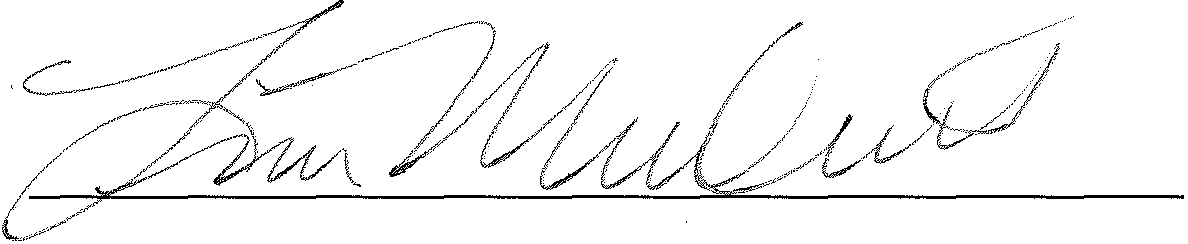 LISA M UDRICK, RPR , FPRM ud ri ck Cou rt Report i ng , Inc.1 615 Forum Pl ace , Sui te 500 West Pal m Beac h , Fl ori da 33401 561 - 615- 81 81'----------M UDRICK COURT REPORTING, INC.	,22bi gger poi ntof th e fraud goi ng on h ere , by the23way.24Ar eyou aware that Ted Bernst ei n i s a25defend ant i nth e Stansb u ry act i on?